TitleDetailsStay with me by Ayobami AdebayoYejide and Akin have been married since they met and fell in love at university. Though many expected Akin to take several wives, he and Yejide have always agreed: polygamy is not for them. But four years into their marriage--after consulting fertility doctors and healers, trying strange teas and unlikely cures--Yejide is still not pregnant. She assumes she still has time--until her family arrives on her doorstep with a young woman they introduce as Akin's second wife. Furious, shocked, and livid with jealousy, Yejide knows the only way to save her marriage is to get pregnant, which, finally, she does, but at a cost far greater than she could have dared to imagine. An electrifying novel of enormous emotional power, Stay with Me asks how much we can sacrifice for the sake of family.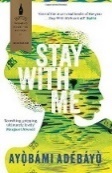 304 p.E-audio availableFiction –Africa NigeriaThe mystery woman by Belinda AlexandraIn a small town, everyone is watching ... Secrets, scandal and betrayal in 1950s small town Australia: the stunning new novel from bestseller Belinda Alexandra. She had thought Shipwreck Bay was simply a remote town where people were bored senseless with their little lives. Now she saw its virtuous facade hid something darker, more sinister. Rebecca Wood takes the role as postmistress in a sleepy seaside town, desperate for anonymity after a scandal in Sydney. But she is confronted almost at once by a disturbing discovery - her predecessor committed suicide. To add to her worries, her hopes for a quiet life are soon threatened by the attentions of the dashing local doctor, the unsettling presence of a violent whaling captain and a corrupt shire secretary, as well as the watchful eyes of the town's gossips. Yet in spite of herself she is drawn to the enigmatic resident of the house on the clifftop, rumoured to have been a Nazi spy. Against the backdrop of the turbulent sea, Rebecca is soon caught up in the dangerous mysteries that lie behind Shipwreck Bay's respectable net curtains.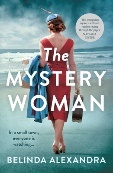 425 p.Historical FictionVioleta by Isabel Allende One extraordinary woman. One hundred years of history. One unforgettable story. Violeta comes into the world on a stormy day in 1920, the first daughter in a family of five boisterous sons. From the start, her life is marked by extraordinary events. The ripples of the Great War are still being felt, even as the Spanish flu arrives on the shores of her South American homeland almost at the moment of her birth. Toldin the form of a letter to someone Violeta loves above all others, this is the story of a hundred-year life – of devastating heartbreak and passionate affairs, poverty and wealth, terrible loss and immense joy. Bearing witness to a century of history, it is a life shaped by the fight for women's rights, the rise and fall of tyrants and, ultimately, not one but two pandemics.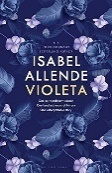 320 p.E-book availableHistorical FictionDancing with the enemy by Diane ArmstrongJune 1940. `It was a perfect June evening that began with hope and ended in despair.' So begins the journal of Hugh Jackson, a Jersey doctor, whose idyllic world is shattered when Britain abandons the Channel Islands which are invaded by the Germans. Forced to choose between conflicting loyalties, he sends his pregnant wife to England, believing their separation will be brief. It's a fateful decision that will affect every aspect of his life. 
May 1942. Young Tom Gaskell fumes whenever he sees the hated swastika flying from Fort Regent. Humiliated by Jersey's surrender and ashamed of his mother's fraternisation with the occupiers, Tom forms an audacious plan, not suspecting that it will result in guilt and tragedy.
April 2019. Sydney doctor Xanthe Maxwell, traumatised by the suicide of her colleague and burnt out by the relentless pressure of her hospital work, travels to St Helier so she can figure out what to do with her life. But when she finds Hugh Jackson's World War II journal, she is plunged into a violent world of oppression and collusion, but also of passion and resistance. As she reads, she is mystified by her growing sense of connection to the past. Her deepening relationship with academic Daniel Miller helps her understand Jersey's wartime past and determine her own future.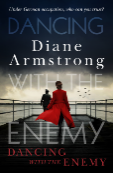 441 p. Historical FictionThe birdman’s wife by Melissa AshleyAwards won:  Australian Book Industry Award’s General Fiction Book and for the Best Designed Literary Fiction // The University of Queensland Fiction Book Award // ABA) Booksellers Choice Award 2017A woman overshadowed by history steps back into the light . . . Artist Elizabeth Gould spent her life capturing the sublime beauty of birds the world had never seen before, but her legacy was eclipsed by the fame of her husband, John Gould. Now, The Birdman's Wife at last gives voice to a passionate and adventurous spirit, who was so much more than the woman behind the man. In England's golden age of discovery, as John Gould and his peers fuelled popular imagination with their scientific findings, Elizabeth deftly navigated a world that few women were permitted to enter. Juggling an artistic life with her roles as wife, lover, helpmate and mother, she breathed wondrous life into hundreds of exotic new species. A woman ahead of her time, she continually defied convention, eventually embarking on a trailblazing expedition to collect and illustrate Australia's 'curious' birdlife.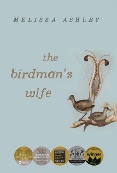 276 p.Fiction- Australia- FamiliesThe floating garden by Emma AshmereSydney, Milsons Point, 1926. Entire streets are being demolished for the building of the Harbour Bridge. Ellis Gilbey, landlady by day, gardening writer by night, is set to lose everything. Only the faith in the book she's writing, and hopes for a garden of her own, stave off despair. As the tight-knit community splinters and her familiar world crumbles, Ellis relives her escape to the city at sixteen, landing in the unlikely care of self-styled theosophist Minerva Stranks. When artist Rennie Howarth knocks on her door seeking refuge from a stifling upper-class life and an abusive husband, Ellis glimpses a chance to fulfil her dreams. The future looms uncertain while the past stays uncannily in pursuit. 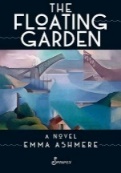 243 p.Historical fictionBig Sky by Kate AtkinsonJackson Brodie has relocated to a quiet seaside village, in the occasional company of his recalcitrant teenage son and an ageing Labrador, both at the discretion of his ex-partner Julia. It’s picturesque, but there’s something darker lurking behind the scenes. Jackson’s current job, gathering proof of an unfaithful husband for his suspicious wife, is fairly standard-issue, but a chance encounter with a desperate man on a crumbling cliff leads him into a sinister network—and back across the path of his old friend Reggie. 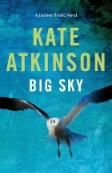 368 p.Mystery fiction Cold Enough for Snow by Jessica Au (NEW TITLE for 2023) Inaugural Winner of the Novel Prize A mother and daughter travel from abroad to meet in Tokyo: they walk along the canals through the autumn evenings, escape the typhoon rains, share meals in small cafes and restaurants, and visit galleries to see some of the city's most radical modern art. All the while, they talk: about the weather, horoscopes, clothes, and objects, about family, distance, and memory. But uncertainties abound. Who is really speaking here - is it only the daughter? And what is the real reason behind this elliptical, perhaps even spectral journey? At once a careful reckoning and an elegy, Cold Enough for Snow questions whether any of us speak a common language, which dimensions can contain love, and what claim we have to truly know another's inner world.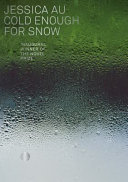 112 p.e-Audio availableGeneral FictionA man called Ove by Fredrik Backman.A grumpy yet loveable man finds his solitary world turned on its head when a boisterous young family moves in next door.
Meet Ove. He's a curmudgeon, the kind of man who points at people he dislikes as if they were burglars caught outside his bedroom window. He has staunch principles, strict routines, and a short fuse. People call him the bitter neighbor from hell, but must Ove be bitter just because he doesn't walk around with a smile plastered to his face all the time? Behind the cranky exterior there is a story and a sadness. So when one November morning a chatty young couple with two chatty young daughters move in next door and accidentally flatten Ove's mailbox, it is the lead-in to a comical and heartwarming tale of unkempt cats, unexpected friendship, and the ancient art of backing up a U-Haul. All of which will change one cranky old man and a local residents' association to their very foundations.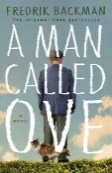 295 p.Contemporary FictionWorking class boy by Jimmy Barnes A household name, an Australian rock icon, the elder statesman of Ozrock - there isn't an accolade or cliche that doesn't apply to Jimmy Barnes. But long before Cold Chisel and Barnesy, long before the tall tales of success and excess, there was the true story of James Dixon Swan - a working class boy whose family made the journey from Scotland to Australia in search of a better life. Working Class Boy is a powerful reflection on a traumatic and violent childhood, which fuelled the excess and recklessness that would define, but almost destroy, the rock'n'roll legend. This is the story of how James Swan became Jimmy Barnes. It is a memoir burning with the frustration and frenetic energy of teenage sex, drugs, violence and ambition for more than what you have.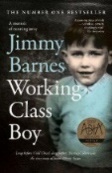 362 p.Biography - AustraliaThe Sugar Girls by Duncan Barrett & Nuala CalviIn the years leading up to and after the Second World War thousands of women left school at fourteen to work in the bustling factories of London’s East End. Despite long hours, hard and often hazardous work, factory life afforded exciting opportunities for independence, friendship and romance. Of all the factories that lined the docks, it was at Tate and Lyle’s where you could earn the most generous wages and enjoy the best social life, and it was here where The Sugar Girls worked. Through the Blitz and on through the years of rationing The Sugar Girls kept Britain sweet. The work was back-breakingly hard, but Tate & Lyle was more than just a factory, it was a community, a calling, a place of love and support and an uproarious, tribal part of the East End. From young Ethel to love-worn Lillian, irrepressible Gladys to Miss Smith who tries to keep a workforce of flirtatious young men and women on the straight and narrow, this is an evocative, moving story of hunger, hardship and happiness.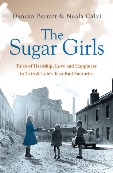 352 p.BiographyHistoryWe were never here by Andrea BartzEmily is having the time of her life--she's in the mountains of Chile with her best friend, Kristen, on their annual reunion trip, and the women are feeling closer than ever. But on the last night of their trip, Emily enters their hotel suite to find blood and broken glass on the floor. Kristen says the cute backpacker she'd been flirting with attacked her, and she had no choice but to kill him in self-defense. Even more shocking: The scene is horrifyingly similar to last year's trip, when another backpacker wound up dead. Emily can't believe it's happened again--can lightning really strike twice?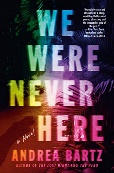 305 p.E-book availableFiction- ThrillerBig Swiss by Jen Beagin  (New Title for 2024)Greta lives with her friend Sabine in an ancient Dutch farmhouse in Hudson, New York. She spends her days transcribing therapy sessions for a sex coach who calls himself Om. She becomes infatuated with his newest client, a repressed married woman she affectionately refers to as Big Swiss, since she’s tall, stoic, and originally from Switzerland. They both have dark histories, but Big Swiss chooses to remain unattached to her suffering while Greta continues to be tortured by her past. One day, Greta recognizes Big Swiss’s voice at the dog park. In a panic, she introduces herself with a fake name and they quickly become enmeshed. Although Big Swiss is unaware of Greta’s true identity, Greta has never been more herself with anyone.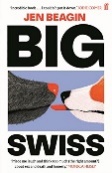 323 p.LGBTI+ FictionThe Paris architect by Charles Belfoure	In 1942 Paris, architect Lucien Bernard accepts a commission that will bring him a great deal of money-- and maybe get him killed. All he must do is design a secret hiding place for a wealthy Jewish man, a space so invisible that even the most determined German officer won't find it. He sorely needs the money and outwitting the Nazis who have occupied his beloved city is a challenge he can't resist. When one of his hiding spaces fails horribly, and the problem of where to hide a Jew becomes terribly personal, Lucien can no longer ignore what's at stake.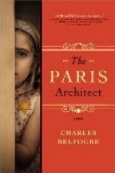 371 p.Historical FictionThe Uncommon Reader by Alan Bennett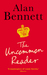 When her corgis stray into a mobile library parked near Buckingham Palace, the Queen feels duty-bound to borrow a book. Discovering the joy of reading widely (from J. R. Ackerley, Jean Genet, and Ivy Compton-Burnett to the classics) and intelligently, she finds that her view of the world changes dramatically. Abetted in her newfound obsession by Norman, a young man from the royal kitchens, the Queen comes to question the prescribed order of the world and loses patience with the routines of her role as monarch. Her new passion for reading initially alarms the palace staff and soon leads to surprising and very funny consequences for the country at large.121 p.Humorous FictionThe Vanishing Half by Brit Bennett (New Title for 2024) Won Women’s Prize for FictionThe Vignes twin sisters will always be identical. But after growing up together in a small, southern black community and running away at age sixteen, it's not just the shape of their daily lives that is different as adults, it's everything: their families, their communities, their racial identities. Many years later, one sister lives with her black daughter in the same southern town she once tried to escape. The other passes for white, and her white husband knows nothing of her past. Still, even separated by so many miles and just as many lies, the fates of the twins remain intertwined. What will happen to the next generation, when their own daughters' storylines intersect? Weaving together multiple strands and generations of this family, from the Deep South to California, from the 1950s to the 1990s, Brit Bennett produces a story that is at once a riveting, emotional family story and a brilliant exploration of the American history of passing. Looking well beyond issues of race, The Vanishing Half considers the lasting influence of the past as it shapes a person's decisions, desires, and expectations, and explores some of the multiple reasons and realms in which people sometimes feel pulled to live as something other than their origins.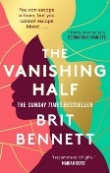 343 p.Literary FictionWhite girl by Tony BirchOdette Brown has lived her whole life on the fringes of a small country town. Raising her granddaughter Sissy on her own, Odette has managed to stay under the radar of the welfare authorities who are removing Aboriginal children from their communities. When the menacing Sergeant Lowe arrives in town, determined to fully enforce the law, any freedom that Odette and Sissy enjoy comes under grave threat. Odette must make an impossible choice to protect her family. In The White Girl, Tony Birch has created memorable characters whose capacity for love and courage are a timely reminder of the endurance of the human spirit.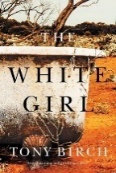 265 p.Historical fiction – AustraliaHorse by Geraldine Brooks A discarded painting in a junk pile, a skeleton in an attic, and the greatest racehorse in American history: from these strands, a Pulitzer Prize winner braids a sweeping story of spirit, obsession, and injustice across American history. Kentucky, 1850. An enslaved groom named Jarret and a bay foal forge a bond of understanding that will carry the horse to record-setting victories across the South. When the nation erupts in civil war, an itinerant young artist who has made his name on paintings of the racehorse takes up arms for the Union. On a perilous night, he reunites with the stallion and his groom, very far from the glamor of any racetrack. New York City, 1954. Martha Jackson, a gallery owner celebrated for taking risks on edgy contemporary painters, becomes obsessed with a nineteenth-century equestrian oil painting of mysterious provenance. Washington, DC, 2019. Jess, a Smithsonian scientist from Australia, and Theo, a Nigerian-American art historian, find themselves unexpectedly connected through their shared interest in the horse--one studying the stallion's bones for clues to his power and endurance, the other uncovering the lost history of the unsung Black horsemen who were critical to his racing success.
Based on the remarkable true story of the record-breaking thoroughbred Lexington, Horse is a novel of art and science, love and obsession, and our unfinished reckoning with racism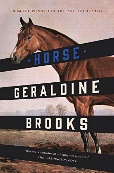 400 p. Historical FictionTumbledown manor by Helen Brown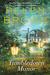 The windows rattle. The roof leaks. Every surface cries out to be stripped, painted, or polished. But for writer Lisa Trumperton, the dilapidated manor house that once belonged to her great-grandfather is far more than the sum of its battered parts. It's the chance for a new start on her own terms. The fact that it's in the Melbourne countryside of her Australian homeland, far from the deceitful ex-husband she just left behind in New York…well, that's a bonus.  291 p.Australian 
FictionBefore you knew my name by Jacqueline BublitzThis is not just another novel about a dead girl. When she arrived in New York on her 18th birthday carrying nothing but $600 cash and a stolen camera, Alice Lee was looking for a fresh start. Now, just one month later, she is the city's latest Jane Doe, an unidentified murder victim. Ruby Jones is also trying to start over; she travelled halfway around the world only to find herself lonelier than ever. Until she finds Alice's body by the Hudson River. From this first, devastating encounter, the two women form an unbreakable bond. Alice is sure that Ruby is the key to solving the mystery of her life - and death. And Ruby - struggling to forget what she saw that morning - finds herself unable to let Alice go. Not until she is given the ending she deserves.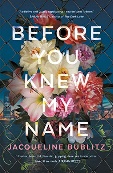 328 p.E-book and E-audio availableFiction-ThrillerMilkman by Anna Burns  Winner of the Man Booker Prize 2018. Set in an un-named city but with an astonishing, breath-shorteningly palpable sense of time and place Milkman is a tale of gossip and hearsay, silence and deliberate deafness. The story of inaction with enormous consequences and decisions that are never made, but for which people are judged and punished.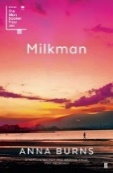 368 p.E-audio availableLiterary FictionThe Book of Colours by Robyn Cadwallader London, 1321: In a small stationers's shop in Paternoster Row, three people are drawn together around the creation of a magnificent book, an illuminated manuscript of prayers, a Book of Hours. Even though the commission seems to answer the aspirations of each one of them, their own desires and ambitions threaten its completion. As each struggles to see the book come into being, it will change everything they have understood about their place in the world. Set in London just before the Peasants' Revolt - that remarkable, revolutionary uprising of the lower classes - this is a story about power the place of women in the roiling and turbulent world of the early fourteenth century; what power they have, how they wield it, and just how temporary and conditional it is. 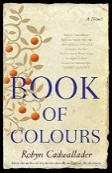 360 p.LP availableHistorical FictionA long way from home by Peter Carey Irene Bobs loves fast driving. Her husband is the best car salesman in rural south eastern Australia. Together with Willie, their lanky navigator, they embark upon the Redex Trial, a brutal race around the continent, over roads no car will ever quite survive. A Long Way from Home is Peter Carey's late style masterpiece; a thrilling high speed story that starts in one way, then takes you to another place altogether. Set in the 1950s in the embers of the British Empire, painting a picture of Queen and subject, black, white and those in-between, this brilliantly vivid novel illustrates how the possession of an ancient culture spirals through history - and the love made and hurt caused along the way. 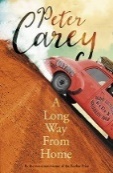 357 pLiterary FictionAccidental Feminists by Jane Caro Western women over fifty are a revolutionary generation. They are the first in history to have been in paid work for most of their lives. The power and freedom of this financial independence is unprecedented. These women are making their own decisions, spending what they have earned and, increasingly, inherited But this financial transformation is not equally enjoyed. The fastest-growing group among the homeless are women over fifty-five. Women retire with half the super of men and one-third of women retire with none at all.The reward for a lifetime of paid work, domestic labour and-particularly-caring for others can be a penurious old age. Jane Caro investigates what predisposes some women to succeed and others to fall so heavily. Did they all have the same choices? And if not, why not? How can we avoid leading another generation of women into such an unequal future?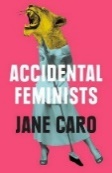 277 p.Non-fiction - HistoryThe Mother by Jane Caro (New Title for 2024)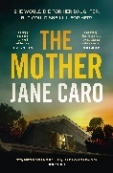 Recently widowed, Miriam Duffy is a respectable North Shore real estate agent and devoted mother and grandmother. She was thrilled when her younger daughter Ally married her true love, but as time goes by Miriam wonders whether all is well with Ally, as she moves to the country and gradually withdraws, finding excuses every time Miriam offers to visit. Their relationship has always had its ups and downs, and Miriam tries to give her daughter the distance she so clearly wants. But is all as it seems? When the truth of her daughter's situation is revealed, Miriam watches in disbelief as Ally and her children find themselves increasingly vulnerable and cut off from the world. As the situation escalates and the law proves incapable of protecting them, Miriam is faced with an unthinkable decision. But she will do anything for the people she loves most in the world. Wouldn't you? A stunning, gripping novel that goes to the heart of a mother's love and asks what any of us might do when faced with a threat to the people we hold most dear.368 p.Fiction CrimeAudio CD, E-book & E-audio availableThe dream daughter by Diane Chamberlain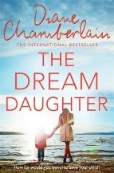 When Caroline Sears receives the news that her unborn baby girl has a heart defect, she is devastated. It is 1970 and there seems to be little that can be done. But her brother-in-law, a physicist, tells her that perhaps there is. Hunter appeared in their lives just a few years before—and his appearance was as mysterious as his past. With no family, no friends, and a background shrouded in secrets, Hunter embraced the Sears family and never looked back. Now, Hunter is telling her that something can be done about her baby's heart. Something that will shatter every preconceived notion that Caroline has. Something that will require a kind of strength and courage that Caroline never new existed. Something that will mean a mind-bending leap of faith on Caroline's part. And all for the love of her unborn child.371 p.Domestic FictionA Psalm for the Wild-Built by Becky Chambers (NEW TITLE FOR 2023)Centuries before, robots of Panga gained self-awareness, laid down their tools, wandered, en masse into the wilderness, never to be seen again. They faded into myth and urban legend. Now the life of the tea monk who tells this story is upended by the arrival of a robot, there to honour the old promise of checking in. The robot cannot go back until the question of "what do people need?" is answered. But the answer to that question depends on who you ask, and how. They will need to ask it a lot. Chambers' series asks: in a world where people have what they want, does having more matter?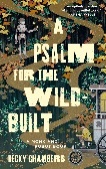 160 p.E-Audio availableScience FictionJack Charles : Born again Blakfella by Jack Charles and Namila Benson (NEW TITLE FOR 2023)Jack Charles has worn many hats throughout his life: actor, cat burglar, musician, heroin addict, activist, even Senior Victorian Australian of the Year. But the title he’s most proud to claim is that of Aboriginal Elder. Stolen from his mother and placed into institutional care when he was only a few months old, Uncle Jack was raised under the government’s White Australia Policy. The loneliness and isolation he experienced during those years had a devastating impact on him that endured long after he reconnected with his Aboriginal roots and discovered his stolen identity. Even today he feels like an outsider; a loner; a fringe dweller. In this honest and no-holds-barred memoir, Uncle Jack reveals the ‘ups and downs of this crazy, drugged up, locked up, fucked up, and at times unbelievable, life’. From his sideline as a cat burglar, battles with drug addiction and stints in prison, to gracing the nation’s stages and screens as he dazzled audiences with his big personality and acting prowess, he takes us through the most formative moments of his life.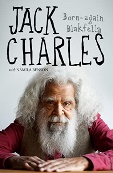 256 p.Autobiography- AustralianAmerican Dirt by Jeannie CumminsTambién de este lado hay sueños. On this side, too, there are dreams. Lydia Quixano Pérez lives in the Mexican city of Acapulco. She runs a bookstore. She has a son, Luca, the love of her life, and a wonderful husband who is a journalist. And while there are cracks beginning to show in Acapulco because of the drug cartels, her life is, by and large, fairly comfortable. Even though she knows they’ll never sell, Lydia stocks some of her all-time favorite books in her store. And then one day a man enters the shop to browse and comes up to the register with a few books he would like to buy—two of them her favourites. Javier is erudite. He is charming. And, unbeknownst to Lydia, he is the jefe of the newest drug cartel that has gruesomely taken over the city. When Lydia’s husband tell-all profile of Javier is published, none of their lives will ever be the same. Forced to flee, Lydia and eight-year-old Luca soon find themselves miles and worlds away from their comfortable middle-class existence. Instantly transformed into migrants, Lydia and Luca ride la bestia—trains that make their way north toward the United States, which is the only place Javier’s reach doesn’t extend. As they join the countless people trying to reach el norte, Lydia soon sees that everyone is running from something. But what exactly are they running to?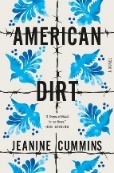 465 p.Fiction- ImmigrantsThrillerBoy swallows universe by Trent Dalton A novel of love, crime, magic, fate and coming of age, set in Brisbane's violent working class suburban fringe. Brisbane, 1983: A lost father, a mute brother, a mum in jail, a heroin dealer for a stepfather and a notorious crim for a babysitter. It's not as if Eli's life isn't complicated enough already. He's just trying to follow his heart, learning what it takes to be a good man, but life just keeps throwing obstacles in the way - not least of which is Tytus Broz, legendary Brisbane drug dealer. But if Eli's life is about to get a whole lot more serious. He's about to fall in love. And, oh yeah, he has to break into Boggo Road Gaol on Christmas Day, to save his mum. A story of brotherhood, true love and the most unlikely of friendships, Boy Swallows Universe will be the most heartbreaking, joyous and exhilarating novel you will read all year.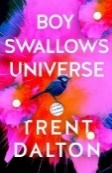 474 p. E-audio and E-book availableContemporary FictionAll our shimmering skies by Trent Dalton Darwin, 1942, and as Japanese bombs rain down, motherless Molly Hook, the gravedigger's daughter, turns once again to the sky for guidance. She carries a stone heart inside a duffel bag next to the map that leads to Longcoat Bob, the deep-country sorcerer who put a curse on her family. By her side are the most unlikely travelling companions: Greta, a razor-tongued actress and Yukio, a fallen Japanese fighter pilot. Run, Molly, run, says the daytime sky. Run to the vine forests. Run to northern Australia's wild and magical monsoon lands. Run to friendship. Run to love. Run. Because the graverobber's coming, Molly, and the night-time sky is coming with him. So run, Molly, run. All Our Shimmering Skies is a story about gifts that fall from the sky, curses we dig from the earth and the secrets we bury inside ourselves. It is an odyssey of true love and grave danger, of darkness and light, of bones and blue skies; a buoyant, beautiful and magical novel abrim with warmth, wit and wonder; and a love letter to Australia and the art of looking up.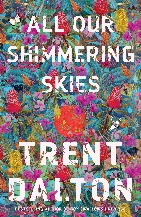 436 p.E-audio and E-book availableContemporary FictionThe last thing he told me by Laura DaveBefore Owen Michaels disappears, he manages to smuggle a note to his beloved wife of one year: Protect her. Despite her confusion and fear, Hannah Hall knows exactly to whom the note refers: Owen’s sixteen-year-old daughter, Bailey. Bailey, who lost her mother tragically as a child. Bailey, who wants absolutely nothing to do with her new stepmother. As Hannah’s increasingly desperate calls to Owen go unanswered; as the FBI arrests Owen’s boss; as a US Marshal and FBI agents arrive at her Sausalito home unannounced, Hannah quickly realizes her husband isn’t who he said he was. And that Bailey just may hold the key to figuring out Owen’s true identity—and why he really disappeared.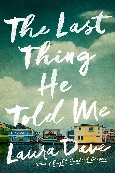 306 p.E-book availableFiction- ThrillerScary Monsters - Michelle De Kretser"When my family emigrated it felt as if we'd been stood on our heads." Michelle de Kretser's electrifying take on scary monsters turns the novel upside down—just as migration has upended her characters' lives. Lili's family migrated to Australia from Asia when she was a teenager. Now, in the 1980s, she's teaching in the south of France. She makes friends, observes the treatment handed out to North African immigrants and is creeped out by her downstairs neighbour. All the while, Lili is striving to be A Bold, Intelligent Woman like Simone de Beauvoir. Lyle works for a sinister government department in near-future Australia. An Asian migrant, he fears repatriation and embraces 'Australian values'. He's also preoccupied by his ambitious wife, his wayward children and his strong-minded elderly mother. Islam has been banned in the country, the air is smoky from a Permanent Fire Zone, and one pandemic has already run its course.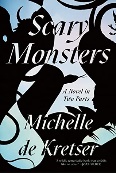 288 p. Fiction Cultural-AustraliaBodies of light by Jennifer DownAwards won:  Miles Franklin Literary Award, 2022So by the grace of a photograph that had inexplicably gone viral, Tony had found me. Or: he’d found Maggie.
I had no way of knowing whether he was nuts or not; whether he might go to the cops. Maybe that sounds paranoid, but I don’t think it’s so ridiculous. People have gone to prison for much lesser things than accusations of child-killing. A quiet, small-town existence. An unexpected Facebook message, jolting her back to the past. A history she’s reluctant to revisit: dark memories and unspoken trauma, bruised thighs and warning knocks on bedroom walls, unfathomable loss. She became a new person a long time ago. What happens when buried stories are dragged into the light? This epic novel from the two-time Sydney Morning Herald Young Novelist of the Year is a masterwork of tragedy and heartbreak—the story of a life in full. Sublimely wrought in devastating detail, Bodies of Light confirms Jennifer Down as one of the writers defining her generation.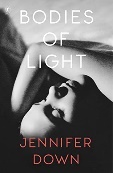 448 p.E-book and E-audio availableContemporary FictionUntamed by Glennon Doyle (New Title for 2024)Soulful and uproarious, forceful and tender, Untamed is both an intimate memoir and a galvanizing wake-up call. It is the story of how one woman learned that a responsible mother is not one who slowly dies for her children, but one who shows them how to fully live. It is the story of navigating divorce, forming a new blended family, and discovering that the brokenness or wholeness of a family depends not on its structure but on each member’s ability to bring her full self to the table. And it is the story of how each of us can begin to trust ourselves enough to set boundaries, make peace with our bodies, honor our anger and heartbreak, and unleash our truest, wildest instincts so that we become women who can finally look at ourselves and say: There She Is.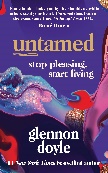 333 p.Memoir/Self-helpLGBTI+Lapsed by Monica Dux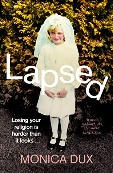 From devout ten-year-old performing the part of Jesus in a primary school play to blaspheming, undergraduate atheist, Monica Dux and her attitude to the Catholic Church changed profoundly over a decade. Ten years on she'd calmed right down and was just 'lapsed'. Then, on a family trip to Rome, her young daughter expressed a desire to be baptised. Monica found herself re-examining her own childhood and how Catholicism had shaped her. Was it really out of her system or was it in her blood for life?343 p.E-audio availableBiography- ChristianityFamily Baggage by Isla Evans (New Title for 2024)Things you might be surprised to find when cleaning out your deceased mother's house: a secret diary a family mystery a new lease on life. Grief-stricken middle-aged sisters George, Kat and Annie give themselves a week to pack up their childhood home and divide their mother's belongings. Beloved items are contested: an Eames chair, a collection of war medals, a learn-to-read book. The sisters - bossy Kat, mediator George and petulant Annie - are hampered by sibling rivalry, the prickly demands of their own offspring, the needs of their disabled younger brother and, in George's case, the after-effects of a spot of adultery. The discovery of a decades' old diary divides the women further: not only do they learn what their mother really thought of them, they learn that she had a life entirely of her own. They are not the family they thought they were - and their mother was so much more than she seemed. This revelation might be the key to George's freedom ...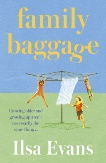 384 p. General FictionE-book availableGirl, woman, other by Bernadine Evaristo.Awards won:  Booker Prize 2019Teeming with life and crackling with energy — a love song to modern Britain and black womanhood. Girl, Woman, Other follows the lives and struggles of twelve very different characters. Mostly women, black and British, they tell the stories of their families, friends and lovers, across the country and through the years.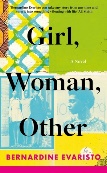 452 p.E-audio and E-book availableFiction- WomenThe great Gatsby by F Scott Fitzgerald		Young, handsome and fabulously rich, Jay Gatsby is the bright star of the Jazz Age, but as writer Nick Carraway is drawn into the decadent orbit of his Long Island mansion, where the party never seems to end, he finds himself faced by the mystery of Gatsby's origins and desires. Beneath the shimmering surface of his life, Gatsby is hiding a secret: a silent longing that can never be fulfilled. And soon, this destructive obsession will force his world to unravel. In The Great Gatsby, Fitzgerald brilliantly captures both the disillusionment of post-war America and the moral failure of a society obsessed with wealth and status. But he does more than render the essence of a time and place, for in chronicling Gatsby's tragic pursuit of his dream, Fitzgerald re-creates the universal conflict between illusion and reality.  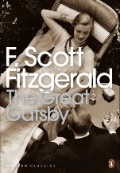 233 p. DVD availableClassic FictionWifedom: Mrs. Orwell’s Invisible Life by Anna Funder (New Title for 2024)This is the story of the marriage behind some of the most famous literary works of the 20th century —and a probing consideration of what it means to be a wife and a writer in the modern world At the end of summer 2017, Anna Funder found herself at a moment of peak overload. Family obligations and household responsibilities were crushing her soul and taking her away from her writing deadlines. She needed help, and George Orwell came to her rescue. "I’ve always loved Orwell," Funder writes, "his self-deprecating humour, his laser vision about how power works, and who it works on." So after rereading and savoring books Orwell had written, she devoured six major biographies tracing his life and work. But then she read about his forgotten wife, and it was a revelation. Eileen O’Shaughnessy married Orwell in 1936. O’Shaughnessy was a writer herself, and her literary brilliance not only shaped Orwell’s work, but her practical common sense saved his life. But why and how, Funder wondered, was she written out of their story? Using newly discovered letters from Eileen to her best friend, Funder re-creates the Orwells’ marriage, through the Spanish Civil War and the Second World War in London. As she peeks behind the curtain of Orwell’s private life she is led to question what it takes to be a writer—and what it is to be a wife. A breathtakingly intimate view of one of the most important literary marriages of the twentieth century, Wifedom speaks to our present moment as much as it illuminates the past. Genre-bending and utterly original, it is an ode to the unsung work of women everywhere.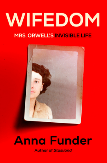 451 p.BiographyE-audio and CD audio available10 steps to Nanette by Hannah Gadsby Gadsby's unique stand-up special Nanette was a viral success that left audiences captivated by her blistering honesty and her ability to create both tension and laughter in a single moment. But while her worldwide fame might have looked like an overnight sensation, her path from open mic to the global stage was hard-fought and anything but linear. Ten Steps to Nanette traces Gadsby's growth as a queer person from Tasmania-where homosexuality was illegal until 1997-to her ever-evolving relationship with comedy, to her struggle with late-in-life diagnoses of autism and ADHD, and finally to the backbone of Nanette - the renouncement of self-deprecation, the rejection of misogyny, and the moral significance of truth-telling.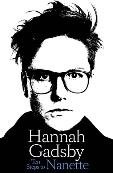 384 p.E-audio and E-book availableBiography - AustralianThe promise by Damon Galgut Awards Won: Booker Prize 2021The Promise charts the crash and burn of a white South African family, living on a farm outside Pretoria. The Swarts are gathering for Ma's funeral. The younger generation, Anton and Amor, detest everything the family stand for -- not least the failed promise to the Black woman who has worked for them her whole life. After years of service, Salome was promised her own house, her own land... yet somehow, as each decade passes, that promise remains unfulfilled.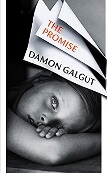 269 p.E-book availableFiction- FamiliesLessons in chemistry by Bonnie Garmus (NEW TITLE added during 2023)Chemist Elizabeth Zott is not your average woman. In fact, Elizabeth Zott would be the first to point out that there is no such thing. But it's the early 1960s and her all-male team at Hastings Research Institute take a very unscientific view of equality. Except for one: Calvin Evans, the lonely, brilliant, Nobel-prize nominated grudge-holder who falls in love with - of all things - her mind. True chemistry results. Like science, life is unpredictable. Which is why a few years later, Elizabeth Zott finds herself not only a single mother, but the reluctant star of America's most beloved cooking show, Supper at Six. Elizabeth's unusual approach to cooking ('combine one tablespoon acetic acid with a pinch of sodium chloride') proves revolutionary. But as her following grows, not everyone is happy. Because as it turns out, Elizabeth Zott isn't just teaching women to cook. She's daring them to change the status quo.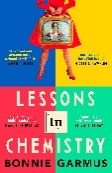 400 p.Fiction-HistoricalThe Woman in the Library by Sulari Gentill (New Title for 2024)In every person's story, there is something to hide... The ornate reading room at the Boston Public Library is quiet, until the tranquility is shattered by a woman's terrified scream. Security guards take charge immediately, instructing everyone inside to stay put until the threat is identified and contained. While they wait for the all-clear, four strangers, who'd happened to sit at the same table, pass the time in conversation and friendships are struck. Each has his or her own reasons for being in the reading room that morning—it just happens that one is a murderer.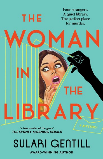 272 p.Crime/ThrillerFictionE-book & E-audio availableCity of girls by Elizabeth GilbertIn 1940, nineteen-year-old Vivian Morris has just been kicked out of Vassar College, owing to her lackluster freshman-year performance. Her affluent parents send her to Manhattan to live with her Aunt Peg, who owns a flamboyant, crumbling midtown theater called the Lily Playhouse. There Vivian is introduced to an entire cosmos of unconventional and charismatic characters, from the fun-chasing showgirls to a sexy male actor, a grand-dame actress, a lady-killer writer, and no-nonsense stage manager. But when Vivian makes a personal mistake that results in professional scandal, it turns her new world upside down in ways that it will take her years to fully understand. Ultimately, though, it leads her to a new understanding of the kind of life she craves-and the kind of freedom it takes to pursue it. It will also lead to the love of her life, a love that stands out from all the rest. Now ninety-five years old and telling her story at last, Vivian recalls how the events of those years altered the course of her life - and the gusto and autonomy with which she approached it.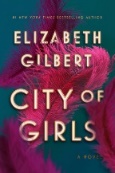 470 p.Historical fictionThe land before avocado by Richard GloverA funny and frank look at the way Australia used to be - and just how far we have come. "It was simpler time". We had more fun back then". "Everyone could afford a house". There's plenty of nostalgia right now for the Australia of the past, but what was it really like? In The Land Before Avocado, Richard Glover takes a journey to an almost unrecognisable Australia. It's a vivid portrait of a quite peculiar land: a place that is scary and weird, dangerous and incomprehensible, and, now and then, surprisingly appealing. It's the Australia of his childhood. The Australia of the late '60s and early '70s. Let's break the news now: they didn't have avocado. It's a place of funny clothing and food that was appalling, but amusingly so. It also the land of staggeringly awful attitudes - often enshrined in law - towards anybody who didn't fit in. The Land Before Avocado will make you laugh and cry, be angry and inspired. And leave you wondering how bizarre things were, not so long ago. Most of all it will make you realise how far we've come - and how much further we can go.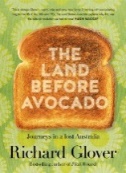 288 p.Non fiction- Cultural AustralianBlack and Blue a memoir by Veronica Gorrie Awards Won: Victoria’s Premier Literary Award 2022The story of an Aboriginal woman who worked as a police officer and fought for justice both within and beyond the Australian police force. A proud Kurnai woman, Veronica Gorrie grew up dauntless, full of cheek and a fierce sense of justice. After watching her friends and family suffer under a deeply compromised law-enforcement system, Gorrie signed up for training to become one of a rare few Aboriginal police officers in Australia. In her ten years in the force, she witnessed appalling institutional racism and sexism, and fought past those things to provide courageous and compassionate service to civilians in need, many Aboriginal themselves.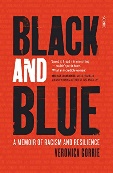 243 p.E-audio and E-book availableAutobiographies- Australian Aboriginal WomenAustralia Day by Stan Grant In this book, Australia Day, his long-awaited follow up to Talking to My Country, Stan talks about our country, about who we are as a nation, about the indigenous struggle for belonging and identity in Australia, and what it means to be Australian. A sad, wise, beautiful, reflective and troubled book, Australia Day asks the questions that have to be asked, that no else seems to be asking. Who are we? What is our country? How do we move forward from here?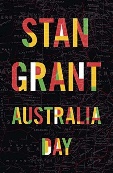 240 p.E-audio and E-book availableReconciliationA Room Made of Leaves by Kate Grenville (new title added during 2023)What if Elizabeth Macarthur-wife of the notorious John Macarthur, wool baron in early Sydney-had written a shockingly frank secret memoir?
In her introduction Kate Grenville tells, tongue firmly in cheek, of discovering a long-hidden box containing that memoir. What follows is a playful dance of possibilities between the real and the invented. Grenville's Elizabeth Macarthur is a passionate woman managing her complicated life-marriage to a ruthless bully, the impulses of her own heart, the search for power in a society that gave her none-with spirit, cunning and sly wit. Her memoir reveals the dark underbelly of the polite world of Jane Austen. It explodes the stereotype of the women of the past- devoted and docile, accepting of their narrow choices. That was their public face-here's what one of them really thought. At the heart of this book is one of the most toxic issues of our times- the seductive appeal of false stories. Beneath the surface of Elizabeth Macarthur's life and the violent colonial world she navigated are secrets and lies with the dangerous power to shape reality.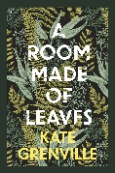 352 p.Historical FictionLP, E-book & E-audio availableThe midnight library by Matthew Haig Somewhere out beyond the edge of the universe there is a library that contains an infinite number of books, each one the story of another reality. One tells the story of your life as it is, along with another book for the other life you could have lived if you had made a different choice at any point in your life. While we all wonder how our lives might have been, what if you had the chance to go to the library and see for yourself? Would any of these other lives truly be better?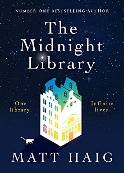 288 p.Ebook available.Fiction- FantasyThe dressmaker’s secret by Rosalie HamIt is 1953 and Melbourne society is looking forward to coronation season, the grand balls and celebrations for the young queen-to-be. Tilly Dunnage is, however, working for a pittance in a second-rate Collins Street salon. Her talents go unappreciated, and the madame is a bully and a cheat, but Tilly has a past she is desperate to escape and good reason to prefer anonymity. Meanwhile, Sergeant Farrat and the McSwiney clan have been searching for their resident dressmaker ever since she left Dungatar in flames. And they aren't the only ones. The inhabitants of the town are still out for revenge (or at least someone to foot the bill for the new high street). So when Tilly's name starts to feature in the fashion pages, the jig is up. Along with Tilly's hopes of keeping her secrets hidden...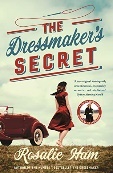 378 p.Australian FictionThe year of the farmer by Rosalie HamIn a quiet farming town somewhere in country New South Wales, war is brewing. The last few years have been punishingly dry, especially for the farmers, but otherwise, it's all Neralie Mackintosh's fault. If she'd never left town then her ex, the hapless but extremely eligible Mitchell Bishop, would never have fallen into the clutches of the truly awful Mandy, who now lords it over everyone as if she owns the place. So, now that Neralie has returned to run the local pub, the whole town is determined to reinstate her to her rightful position in the social order. But Mandy Bishop has other ideas. Meanwhile the head of the local water board - Glenys 'Gravedigger' Dingle - is looking for a way to line her pockets at the expense of hardworking farmers already up to their eyes in debt. And Mandy and Neralie's war may be just the chance she was looking for...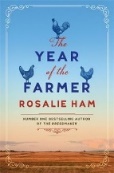 336 p.Australian FictionScrublands by Chris Hammer In an isolated country town brought to its knees by endless drought, a charismatic and dedicated young priest calmly opens fire on his congregation, killing five parishioners before being shot dead himself. A year later, troubled journalist Martin Scarsden arrives in Riversend to write a feature on the anniversary of the tragedy. But the stories he hears from the locals  /about the priest and incidents leading up to the shooting don't fit with the accepted version of events his own newspaper reported in an award-winning investigation. Martin can't ignore his doubts, nor the urgings of some locals to unearth the real reason behind the priest's deadly rampage. Just as Martin believes he is making headway, a shocking new development rocks the town, which becomes the biggest story in Australia. The media descends on Riversend and Martin is now the one in the spotlight. His reasons for investigating the shooting have suddenly become very personal. Wrestling with his own demons, Martin finds himself risking everything to discover a truth that becomes darker and more complex with every twist. But there are powerful forces determined to stop him, and he has no idea how far they will go to make sure the town's secrets stay buried.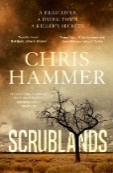 496 p.LP, E-audio, E-book available Australian FictionMystery/ ThrillerSilver by Chris Hammer Sequel to ScrublandsFor half a lifetime, journalist Martin Scarsden has run from his past. But now there is no escaping. He'd vowed never to return to his hometown, Port Silver, and its traumatic memories. But now his new partner, Mandy Blonde, has inherited an old house in the seaside town and Martin knows their chance of a new life together won't come again. Martin arrives to find his best friend from school days brutally murdered, and Mandy the chief suspect. With the police curiously reluctant to pursue other suspects, Martin goes searching for the killer. And finds the past waiting for him. 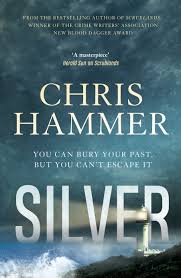 565 p.E-book availableAustralian FictionMystery/ ThrillerTrust by Chris Hammer Sequel to SilverHe violated her past and haunts her present.Now he's threatening their future.She breathes deeply, trying to quell the rising sense of panic. A detective came to her home, drugged her and kidnapped her. She tries to make sense of it, to imagine alternatives, but only one conclusion is possible: it's her past come to claim her. Martin Scarsden's new life seems perfect, right up until the moment it's shattered by a voicemail: a single scream, abruptly cut off, from his partner Mandaly Blonde. Racing home, he finds an unconcious man sprawled on the floor and Mandy gone. Someone has abducted her. But who, and why? So starts a twisting tale of intrigue and danger, as Martin probes the past of the woman he loves, a woman who has buried her former life so deep she has never mentioned it. And for the first time, Mandy finds denial impossible, now the body of a mystery man has been discovered, a man whose name she doesn't know, a man she was engaged to marry when he died. It's time to face her demons once and for all; it's time she learned how to trust.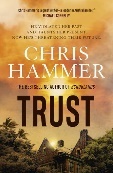 466 p.E-Book availableAustralian FictionMystery/ ThrillerTreasure and Dirt by Chris HammerIn the desolate outback town of Finnigans Gap, police struggle to maintain law and order. Thieves pillage opal mines, religious fanatics recruit vulnerable young people and billionaires do as they please.Then an opal miner is found crucified and left to rot down his mine. Nothing about the miner's death is straightforward, not even who found the body. Sydney homicide detective Ivan Lucic is sent to investigate, assisted by inexperienced young investigator Nell Buchanan. But Finnigans Gap has already ended one police career and damaged others, and soon both officers face damning allegations and internal investigations. Have Ivan and Nell been set up and, if so, by whom? As time runs out, their only chance at redemption is to find the killer. But the more secrets they uncover, the more harrowing the mystery becomes, as events from years ago take on a startling new significance.For in Finnigans Gap, opals, bodies and secrets don't stay buried for ever.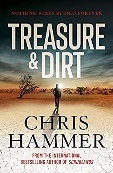 512 p. E-audio, E-book availableAustralian FictionMystery/ ThrillerForce of Nature by Jane Harper (Sequel to The Dry)Five women reluctantly pick up their backpacks and start walking along a muddy track. Only four come out on the other side. The hike through the rugged Giralang Ranges is meant to take the office colleagues out of their air-conditioned comfort zone and encourage teamwork and resilience. At least, that's what the corporate retreat website advertises. Federal Police investigator Aaron Falk has a keen interest in the whereabouts of the missing hiker, Alice Russell. Because Alice knew secrets, about the company she worked for and the people she worked with. The four returning women tell Falk a tale of fear, violence and fractured trust during their days in the remote Australian bushland. And as Falk delves into the disappearance of Alice, he begins to suspect some dangers ran far deeper than anyone knew.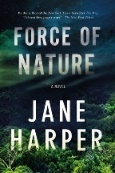 326 p., E-Audio availableMystery FictionThe lost man by Jane HarperTwo brothers meet at the border of their vast cattle properties under the unrelenting sun of outback Queensland, in this stunning new standalone novel from New York Times bestseller Jane Harper. They are at the stockman’s grave, a landmark so old, no one can remember who is buried there. But today, the scant shadow it casts was the last hope for their middle brother, Cameron. The Bright family’s quiet existence is thrown into grief and anguish. Something had been troubling Cameron. Did he lose hope and walk to his death? Because if he didn’t, the isolation of the outback leaves few suspects. 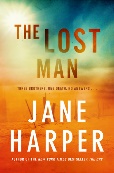 362 p. E-Audio availableLP available. Mystery FictionThe survivors by Jane HarperKieran Elliott's life changed forever on the day a reckless mistake led to devastating consequences. The guilt that still haunts him resurfaces during a visit with his young family to the small coastal community he once called home. Kieran's parents are struggling in a town where fortunes are forged by the sea. Between them all is his absent brother, Finn. When a body is discovered on the beach, long-held secrets threaten to emerge. A sunken wreck, a missing girl, and questions that have never washed away... 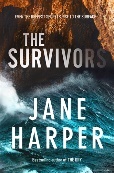 378 p.Mystery FictionThe exiles by Jane HarperAt a busy festival site on a warm spring night, a baby lies alone in her pram, her mother vanishing into the crowds.
A year on, Kim Gillespie’s absence casts a long shadow as her friends and loved ones gather deep in the heart of South Australian wine country to welcome a new addition to the family. Joining the celebrations is federal investigator Aaron Falk. But as he soaks up life in the lush valley, he begins to suspect this tight-knit group may be more fractured than it seems. Between Falk’s closest friend, a missing mother, and a woman he’s drawn to, dark questions linger as long-ago truths begin to emerge.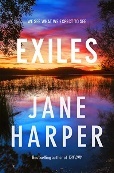 403 p.Mystery A slow fire burning by Paula Hawkins When a young man is found gruesomely murdered in a London houseboat, it triggers questions about three women who knew him. Laura is the troubled one-night-stand last seen in the victim’s home. Carla is his grief-stricken aunt, already mourning the recent death of yet another family member. And Miriam is the nosy neighbor clearly keeping secrets from the police. Three women with separate connections to the victim. Three women who are – for different reasons – simmering with resentment. Who are, whether they know it or not, burning to right the wrongs done to them. When it comes to revenge, even good people might be capable of terrible deeds. How far might any one of them go to find peace? How long can secrets smolder before they explode into flame?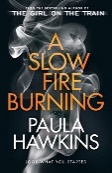 297 p.Fiction- ThrillerThe mother wound by Amani Haydar Awards Won: Victorian Premier’s Literary Awards for Non FictionAmani Haydar suffered the unimaginable when she lost her mother in a brutal act of domestic violence perpetrated by her father. Five months pregnant at the time, her own perception of how she wanted to mother (and how she had been mothered) was shaped by this devastating murder. After her mother's death, Amani began reassessing everything she knew of her parents' relationship. They had been unhappy for so long - should she have known that it would end like this? A lawyer by profession, she also saw the holes in the justice system for addressing and combating emotional abuse and coercive control.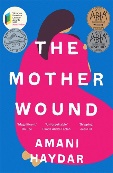 342 p.BiographyBila Yarrudhanggalangdhuray by Anita HeissAwards Won:  Winner of 2022 NSW Premier’s Literary Award Indigenous Writers PrizeThe powerful Murrumbidgee River surges through town leaving death and destruction in its wake. It is a stark reminder that while the river can give life, it can just as easily take it away. Wagadhaany is one of the lucky ones. She survives. But is her life now better than the fate she escaped? Forced to move away from her miyagan, she walks through each day with no trace of dance in her step, her broken heart forever calling her back home to Gundagai. When she meets Wiradyuri stockman Yindyamarra, Wagadhaany’s heart slowly begins to heal. But still, she dreams of a better life, away from the degradation of being owned. She longs to set out along the river of her ancestors, in search of lost family and country. Can she find the courage to defy the White man’s law? And if she does, will it bring hope ... or heartache?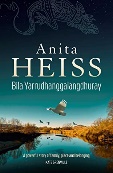 393 p.Fiction- AustralianA moveable feast by Ernest Hemingway'If you are lucky enough to have lived in Paris as a young man, then wherever you go for the rest of your life, it stays with you, for Paris is a moveable feast.' Hemingway's memories of his life as an unknown writer living in Paris in the 1920s are deeply personal, warmly affectionate and full of wit. Looking back not only at his own much younger self, but also at the other writers who shared Paris with him - literary 'stars' like James Joyce, Wyndham Lewis, Scott and Zelda Fitzgerald, Ezra Pound and Gertrude Stein - he recalls the time when, poor, happy and writing in cafes, he discovered his vocation. Written during the last years of Hemingway's life, A Moveable Feast is a lively and powerful reflection of his genius that scintillates with the romance of the city.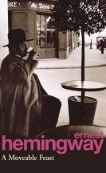 126 p.Classic FictionEleanor Oliphant is completely fine by Gail HoneymanNo one’s ever told Eleanor that life should be better than fine. Meet Eleanor Oliphant: She struggles with appropriate social skills and tends to say exactly what she’s thinking. Nothing is missing in her carefully timetabled life of avoiding social interactions, where weekends are punctuated by frozen pizza, vodka, and phone chats with Mummy.  But everything changes when Eleanor meets Raymond, the bumbling and deeply unhygienic IT guy from her office. When she and Raymond together save Sammy, an elderly gentleman who has fallen on the sidewalk, the three become the kinds of friends who rescue one another from the lives of isolation they have each been living. And it is Raymond’s big heart that will ultimately help Eleanor find the way to repair her own profoundly damaged one. 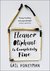 390 p., E-Audio availableSocial Isolation – FictionThe happiest man on earth by Eddie Jaku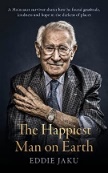 Eddie Jaku always considered himself a German first, a Jew second. He was proud of his country. But all of that changed in November 1938, when he was beaten, arrested and taken to a concentration camp. Over the next seven years, Eddie faced unimaginable horrors every day, first in Buchenwald, then in Auschwitz, then on a Nazi death march. He lost family, friends, his country. Because he survived, Eddie made the vow to smile every day. He pays tribute to those who were lost by telling his story, sharing his wisdom and living his best possible life. He now believes he is the 'happiest man on earth'. Published as Eddie turns 100, this is a powerful, heartbreaking and ultimately hopeful memoir of how happiness can be found even in the darkest of times.195 p.LP availableAutobiographySwimming in the dark by Tomaz Jedowski When university student Ludwik meets Janusz at a summer agricultural camp, he is fascinated yet wary of this handsome, carefree stranger. But a chance meeting by the river soon becomes an intense, exhilarating, and all-consuming affair. After their camp duties are fulfilled, the pair spend a dreamlike few weeks camping in the countryside, bonding over an illicit copy of James Baldwin’s Giovanni’s Room. Inhabiting a beautiful natural world removed from society and its constraints, Ludwik and Janusz fall deeply in love. But in their repressive communist and Catholic society, the passion they share is utterly unthinkable. Once they return to Warsaw, the charismatic Janusz quickly rises in the political ranks of the party and is rewarded with a highly-coveted position in the ministry. Ludwik is drawn toward impulsive acts of protest, unable to ignore rising food prices and the stark economic disparity around them. Their secret love and personal and political differences slowly begin to tear them apart as both men struggle to survive in a regime on the brink of collapse.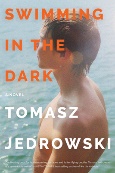 229 p.Fiction- PolandDinner with the Schnabels by Toni Jordan You can marry into them, but can you ever really be one of them? Things haven't gone well for Simon Larsen lately. He adores his wife, Tansy, and his children, but since his business failed and he lost the family home, he can't seem to get off the couch. Simon is permanently unemployed and permanently unshaven.His larger-than-life in-laws, the Schnabels - Tansy's mother, sister and brother - won't get off his case. To keep everyone happy, Simon needs to do one little job: he has a week to landscape a friend's backyard for an important Schnabel family event.But as the week progresses, Simon is derailed by the arrival of an unexpected house guest. Then he discovers Tansy is harbouring a secret. As his world spins out of control, who can Simon really count on when the chips are down?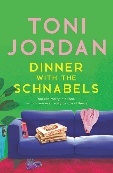 400 p. Australian Fiction- FamiliesWhen Breath Becomes Air: What makes life worth living in the face of death by Paul KalanithiAt the age of thirty-six, on the verge of completing a decade’s training as a neurosurgeon, Paul Kalanithi was diagnosed with inoperable lung cancer. One day he was a doctor treating the dying, the next he was a patient struggling to live. When Breath Becomes Air chronicles Kalanithi’s transformation from a medical student asking what makes a virtuous and meaningful life into a neurosurgeon working in the core of human identity – the brain – and finally into a patient and a new father. What makes life worth living in the face of death? What do you do when when life is catastrophically interrupted? What does it mean to have a child as your own life fades away?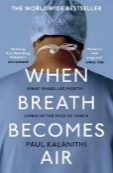 288 p.LP availableBiography - MedicalThe rumour by Lesley Kara Careless talk wrecks lives... When single mum Joanna hears a rumour at the school gates, she never intends to pass it on. But one casual comment leads to another and now there’s no going back . . . Rumour has it that a notorious child killer is living under a new identity, in their sleepy little town of Flinstead-on-Sea. Sally McGowan was just ten years old when she stabbed little Robbie Harris to death forty-eight years ago – no photos of her exist since her release as a young woman. So, who is the supposedly reformed killer who now lives among them? How dangerous can one rumour become? And how far will Joanna go to protect her loved ones from harm, when she realizes what is it she’s unleashed?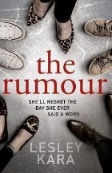 303 p.Mystery FictionThe Dicken’s boy by Thomas Keneally.The tenth child of Charles Dickens, Edward Bulwer Lytton Dickens, known as Plorn, had consistently proved unable 'to apply himself ' to school or life. So aged sixteen, he is sent, as his brother Alfred was before him, to Australia. Plorn arrives in Melbourne in late 1868 carrying a terrible secret. He has never read a word of his father's work. He is sent out to a 2000-square-mile station in remotest New South Wales to learn to become a man, and a gentleman stockman, from the most diverse and toughest of companions. In the outback he becomes enmeshed with Paakantji, colonists, colonial-born, ex-convicts, ex-soldiers, and very few women. Plorn, unexpectedly, encounters the same veneration of his father and familiarity with Dickens' work in Australia as was rampant in England. Against this backdrop, and featuring cricket tournaments, horse-racing, bushrangers, sheep droving, shifty stock and station agents, frontier wars and first encounters with Australian women, Plorn meets extraordinary people and enjoys wonderful adventures as he works to prove himself.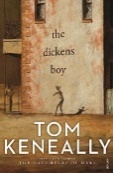 392 p.LP availableHistorical Australian FictionFunkytown by Paul Kennedy 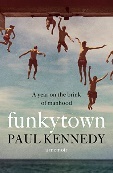 It is 1993: a serial killer is loose on the streets of Frankston, Victoria. The community is paralysed by fear, and a state’s police force and national media come to find a killer. Meanwhile, seventeen-year-old Paul Kennedy is searching for something else entirely. He is focused on finishing school, getting drafted into the AFL and falling in love. So much can change in a year. The rites of passage for many Australian teenage boys – blackout drinking, simmering violence and emotional suppression – take their toll, and the year that starts with so much promise ends with Kennedy expelled, arrested and undrafted. But one teacher sees Kennedy self-destructing, and becomes determined to set him on another path. 320 p.Non-fiction – Biography – AustralianDevotion by Hannah Kent (New Title for 2024)Prussia, 1836. Hanne is nearly fifteen and the domestic world of womanhood is quickly closing in on her. A child of nature, she yearns instead for the rush of the river, the wind dancing around her. Hanne finds little comfort in the local girls and friendship doesn't come easily, until she meets Thea and she finds in her a kindred spirit and finally, acceptance. Hanne's family are Old Lutherans, and in her small village hushed worship is done secretly - this is a community under threat. But when they are granted safe passage to Australia, the community rejoices: at last a place they can pray without fear, a permanent home. Freedom. It's a promise of freedom that will have devastating consequences for Hanne and Thea, but, on that long and brutal journey, their bond proves too strong for even nature to break...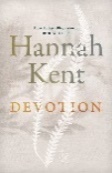 432 p.Historical FictionE-boook & E-audio available Demon Copperhead by Barbara Kingsolver (New title for 2024)Winner of Women’s Prize for Fiction 2023 // Winner of the Pulitzer Prize for Fiction 2023Set in the mountains of southern Appalachia, this is the story of a boy born to a teenaged single mother in a single-wide trailer, with no assets beyond his dead father's good looks and copper-colored hair, a caustic wit, and a fierce talent for survival. In a plot that never pauses for breath, relayed in his own unsparing voice, he braves the modern perils of foster care, child labor, derelict schools, athletic success, addiction, disastrous loves, and crushing losses. Through all of it, he reckons with his own invisibility in a popular culture where even the superheroes have abandoned rural people in favor of cities. Many generations ago, Charles Dickens wrote David Copperfield from his experience as a survivor of institutional poverty and its damages to children in his society. Those problems have yet to be solved in ours. Dickens is not a prerequisite for readers of this novel, but he provided its inspiration. In transposing a Victorian epic novel to the contemporary American South, Barbara Kingsolver enlists Dickens' anger and compassion, and above all, his faith in the transformative powers of a good story. Demon Copperhead speaks for a new generation of lost boys, and all those born into beautiful, cursed places they can't imagine leaving behind.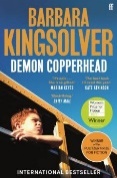 548 p.Historical FictionE-book & E-audiobook availableThe Trauma Cleaner: One Woman's Extraordinary Life in the Business of Death, Decay, and Disaster by Sarah Krasnostein  Husband, father, drag queen, sex worker, wife. Sarah Krasnostein's The Trauma Cleaner is a love letter to an extraordinary ordinary life. In Sandra Pankhurst she discovered a woman capable of taking a lifetime of hostility and transphobic abuse and using it to care for some of society's most in-need people. Sandra founded her trauma cleaning business to help people whose emotional scars are written on their houses. From the forgotten flat of a drug addict to the infested home of a hoarder, Sandra enters properties and lives at the same time. But few of the people she looks after know anything of the complexity of Sandra's own life. Raised in an uncaring home, Sandra's miraculous gift for warmth and humour in the face of unspeakable personal tragedy mark her out as a one-off.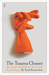 272 p.BiographyInfinite Splendours by Sofie LagunaLawrence Loman is a bright, caring, curious boy with a gift for painting. He lives at home with his mother and younger brother, and the future is laid out before him, full of promise. But when he is ten, an experience of betrayal takes it all away, and Lawrence is left to deal with the devastating aftermath. As he grows into a man, how will he make sense of what he has suffered? He cannot rewrite history, but must he be condemned to repeat it? Lawrence finds meaning in the best way he knows. By surrendering himself to art and nature, he creates beauty - beauty made all the more astonishing and soulful for the deprivation that gives rise to it. Infinite Splendours is an extraordinary novel, incandescent with love and compassion, rich in colour and character. The power and virtuosity of Laguna's writing make it impossible for us to look away; by being seen, Lawrence is redeemed. And we, as readers, have had our minds and hearts opened in ways we can't forget.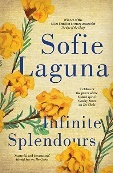 425 p.Contemporary FictionGo set a watchman by Harper Lee Maycomb, Alabama. Twenty-six-year-old Jean Louise Finch - 'Scout' - returns home from New York City to visit her aging father, Atticus. Set against the backdrop of the civil rights tensions and political turmoil that were transforming the South, Jean Louise's homecoming turns bittersweet when she learns disturbing truths about her close-knit family, the town and the people dearest to her. Memories from her childhood flood back, and her values and assumptions are thrown into doubt. Featuring many of the iconic characters from To Kill a Mockingbird, Go Set a Watchman perfectly captures a young woman, and a world, in a painful yet necessary transition out of the illusions of the past - a journey that can be guided only by one's conscience. 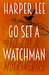 278 p.Historical FictionPachinko by Min Jin Lee (New title for 2024)In the early 1900s, teenaged Sunja, the adored daughter of a crippled fisherman, falls for a wealthy stranger at the seashore near her home in Korea. He promises her the world, but when she discovers she is pregnant — and that her lover is married — she refuses to be bought. Instead, she accepts an offer of marriage from a gentle, sickly minister passing through on his way to Japan. But her decision to abandon her home, and to reject her son's powerful father, sets off a dramatic saga that will echo down through the generations. Richly told and profoundly moving, Pachinko is a story of love, sacrifice, ambition, and loyalty. From bustling street markets to the halls of Japan's finest universities to the pachinko parlors of the criminal underworld, Lee's complex and passionate characters — strong, stubborn women, devoted sisters and sons, fathers shaken by moral crisis — survive and thrive against the indifferent arc of history.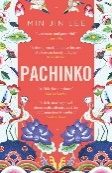 560 p.Genral FictionAudio CD, E-book & E-audio availThe beekeeper of Aleppo by Christy Lefteri Nuri is a beekeeper; his wife, Afra, an artist. They live a simple life, rich in family and friends, in the beautiful Syrian city of Aleppo - until the unthinkable happens. When all they care for is destroyed by war, they are forced to escape. But what Afra has seen is so terrible she has gone blind, and so they must embark on a perilous journey through Turkey and Greece towards an uncertain future in Britain. On the way, Nuri is sustained by the knowledge that waiting for them is Mustafa, his cousin and business partner, who has started an apiary and is teaching fellow refugees in Yorkshire to keep bees. As Nuri and Afra travel through a broken world, they must confront not only the pain of their own unspeakable loss, but dangers that would overwhelm the bravest of souls. Above all - and perhaps this is the hardest thing they face - they must journey to find each other again. Moving, powerful, compassionate and beautifully written, The Beekeeper of Aleppo is a testament to the triumph of the human spirit. Told with deceptive simplicity, it is the kind of book that reminds us of the power of storytelling.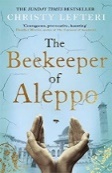 400 p.Fiction- Syrian refugeesFiction- FamilyMary’s last dance by Mary Li. Sequel to Mao’s last dancer. Mary's Last Dance is a powerful and uplifting memoir about chasing an impossible dream, and sacrificing one's own ambition for the love of a child. It is a moving and unforgettable story of passion, dedication and devotion - and the highly anticipated sequel to one of the world's most beloved books. Mary Li (nee McKendry) is an international ballet star and a mother like no other. She became a household name when her husband Li Cunxin published his bestselling memoir, Mao's Last Dancer - but that book told only half the story. Growing up in a rambunctious family in Rockhampton, Mary discovered an extraordinary early passion for ballet. It saw her move to London at age sixteen, to study at the Royal Ballet School and dance at the London Festival Ballet with the likes of Nureyev, and later to Houston Ballet, where as Principal Dancer she fell in love with the acclaimed dancer Li Cunxin. The couple became the darlings of the dance world, and were happier than they could have imagined at the arrival of their firstborn daughter, Sophie. Then right at the height of her international career, Mary seemingly disappeared from view. What could have happened to cause a woman so committed, so talented, to give it all away in a heartbeat? Now, almost twenty years on, we learn what happened next to this inspiring family, and why it is Mary's turn to tell a truly remarkable tale.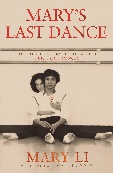 464 p.BiographyThe club by Ellery Lloyd Everyone's Dying to Join . . . The Home Group is a glamorous collection of celebrity members' clubs dotted across the globe, where the rich and famous can party hard and then crash out in its five-star suites, far from the prying eyes of fans and the media. The most spectacular of all is Island Home—a closely-guarded, ultraluxurious resort, just off the English coast—and its three-day launch party is easily the most coveted A-list invite of the decade.But behind the scenes, tensions are at breaking point: the ambitious and expensive project has pushed the Home Group's CEO and his long-suffering team to their absolute limits. All of them have something to hide—and that's before the beautiful people with their own ugly secrets even set foot on the island. As tempers fray and behavior worsens, as things get more sinister by the hour and the body count piles up, some of Island Home’s members will begin to wish they’d never made the guest list.Because at this club, if your name’s on the list, you’re not getting out.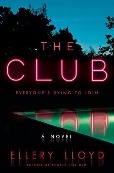 320 p.Mystery/ ThrillerThe Labyrinth by Amanda Lohrey  Awards Won: Miles Franklin Literary Award 2021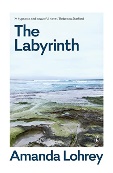 Erica Marsden’s son, an artist, has been imprisoned for a monstrous act of revenge. Trapped in her grief, Erica retreats from Sydney to a sleepy hamlet on the south coast, near where Daniel is serving his sentence.  There, in a rundown shack by the ocean, she obsesses over building a labyrinth. To create it—to navigate the path through her quandary—Erica will need the help of strangers. And that will require her to trust, and to reckon with her past.246 p.Fiction- AustralianThe boy from the Mish by Gary Lonesborough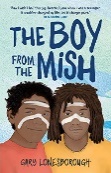 'I don't paint so much anymore,' I say, looking to my feet.  'Oh. Well, I got a boy who needs to do some art. You can help him out,' Aunty Pam says, like I have no say in the matter, like she didn't hear what I just said about not painting so much anymore. 'Jackson, this is Tomas. He's living with me for a little while.' It's a hot summer, and life's going all right for Jackson and his family on the Mish. It's almost Christmas, school's out, and he's hanging with his mates, teasing the visiting tourists, avoiding the racist boys in town. Just like every year, Jackson's Aunty and annoying little cousins visit from the city - but this time a mysterious boy with a troubled past comes with them… As their friendship evolves, Jackson must confront the changing shapes of his relationships with his friends, family and community. And he must face his darkest secret - a secret he thought he'd locked away for good288 p.Fiction - LGQBTIThe trivia night by Ali LoweQuestion: How long does it take to tear someone's life apart? Answer: Sometimes just one night.
From the outside the parents of the kindergarten class at Darley Heights primary school seem to have it all. Living in the wealthy Sydney suburbs, it's a community where everyone knows each other - and secrets don't stay secret for long.
The big date in the calendar is the school's annual fundraising trivia night, but when the evening gets raucously out of hand, talk turns to partner-swapping. Initially scandalised, it's not long before a group of parents make a reckless one-night-only pact.
But in the harsh light of day, those involved must face the fallout of their behaviour. As they begin to navigate the shady aftermath of their wild night, the truth threatens to rip their perfect lives apart - and revenge turns fatal.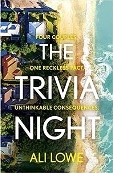 368 p.Contemporary Fiction. Sister by Rosamund Lupton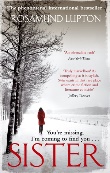 Nothing can break the bond between sisters ...When Beatrice gets a frantic call in the middle of Sunday lunch to say that her younger sister, Tess, is missing, she boards the first flight home to London. But as she learns about the circumstances surrounding her sister's disappearance, she is stunned to discover how little she actually knows of her sister's life - and unprepared for the terrifying truths she must now face.The police, Beatrice's fiance and even their mother accept they have lost Tess but Beatrice refuses to give up on her. So, she embarks on a dangerous journey to discover the truth, no matter the cost.358 p.Fiction-MysteryAperirogon by Colum McCann Booker Prize Nominee.Colum McCann's most ambitious work to date, Apeirogon--named for a shape with a countably infinite number of sides--is a tour de force concerning friendship, love, loss, and belonging. Bassam Aramin is Palestinian. Rami Elhanan is Israeli. They inhabit a world of conflict that colors every aspect of their daily lives, from the roads they are allowed to drive on, to the schools their daughters, Abir and Smadar, each attend, to the checkpoints, both physical and emotional, they must negotiate. Their worlds shift irreparably after ten-year-old Abir is killed by a rubber bullet and thirteen-year-old Smadar becomes the victim of suicide bombers. When Bassam and Rami learn of each other's stories, they recognize the loss that connects them, and they attempt to use their grief as a weapon for peace.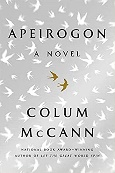 480 p.Historical Fiction Literary FictionMan O’ War by Cory McCarthy (NEW TITLE FOR 2024)An achingly honest and frequently hilarious coming-of-age novel about an Arab American trans swimmer fighting to keep their head above water in a landlocked Midwestern town. River McIntyre has grown up down the street from Sea Planet, an infamous marine life theme park slowly going out of business in small-town Ohio. When a chance encounter with a happy, healthy queer person on the annual field trip lands River literally in the shark tank, they must admit the truth: they don’t know who they are—only what they’ve been told to be. This sets off a wrenching journey of self-discovery, from internalized homophobia and gender dysphoria, through layers of coming out, affirmation surgery, and true freakin’ love.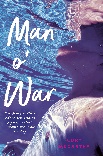 320 p.LGBTQI+Young Adult FictionSix minutes by Petronella McGovernHow can a child disappear from under the care of four playgroup mums? One Thursday morning, Lexie Parker dashes to the shop for biscuits, leaving Bella in the safe care of the other mums in the playgroup. Six minutes later, Bella is gone. Police and media descend on the tiny village of Merrigang on the edge of Canberra. Locals unite to search the dense bushland. But as the investigation continues, relationships start to fracture, online hate messages target Lexie, and the community is engulfed by fear. Is Bella's disappearance connected to the angry protests at Parliament House? What secrets are the parents hiding? And why does a local teacher keep a photo of Bella in his lounge-room?  What happened in those six minutes and where is Bella? The clock is ticking…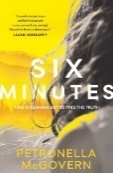 424 p.E-Book availableFiction-Australian thrillerThe champagne war by Fiona McIntosh In the summer of 1914, vigneron Jerome Méa heads off to war, certain he’ll be home by Christmas. His new bride Sophie, a fifth generation champenoise, is determined to ensure the forthcoming vintages will be testament to their love and the power of the people of Épernay, especially its strong women. But as the years drag on, authorities advise that Jerome is missing, considered dead. When poison gas is first used in Belgium by the Germans, British chemist Charles Nash jumps to enlist. After he is injured, he is brought to Reims, where Sophie has helped to set up an underground hospital to care for the wounded. In the dark, ancient champagne cellars, their stirring emotions take them both by surprise. While Sophie battles to keep her vineyard going through the bombings, a critical sugar shortage forces her to strike a dangerous bargain with an untrustworthy acquaintance – but nothing will test her courage more than the news that filters through to her about the fate of her heroic Jerome.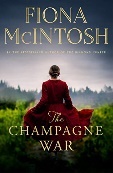 413 p.Historical FictionThe spy’s wife by Fiona McIntosh Evie, a widow and stationmaster’s daughter, helplessly looks out for the weekly visit of the handsome man she and her sister call The Southerner on their train platform in the wilds of northern England. When polite salutations shift to friendly conversations, they become captivated by each other’s reticent manner. After so much sorrow, the childless Evie can’t believe love and the chance for her own family has come into her life again.  With rumours coming out of Germany that Hitler may be stirring up war again, local English authorities have warned against spies. Even Evie becomes suspicious of her new suitor, Roger. But all is not what it seems. When Roger is arrested, Evie comes up with an audacious plan to prove his innocence that means moving to Germany and working as a British counter-spy. Wearing the disguise of dutiful, naïve wife, Evie must charm the Nazi Party’s dangerous officials to bring home hard evidence of war mongering on the Führer’s part.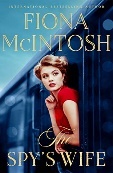 448 p.Historial FictionSpy- EspionageThis much is true by Miriam MargolyesBAFTA-winning actor, voice of everything from Monkey to the Cadbury's Caramel Rabbit, creator of a myriad of unforgettable characters from Lady Whiteadder to Professor Sprout, Miriam Margolyes, OBE, is the nation's favourite (and naughtiest) treasure. Find out how being conceived in an air-raid gave her curly hair; what pranks led to her being known as the naughtiest girl Oxford High School ever had; how she ended up posing nude for Augustus John as a teenager; why Bob Monkhouse was the best (male) kiss she's ever had; and what happened next after Warren Beatty asked 'Do you fuck?'
From declaring her love to Vanessa Redgrave to being told to be quiet by the Queen, this book is packed with hilarious stories. With a cast list stretching from Scorsese to Streisand, a cross-dressing Leonardo di Caprio to Isaiah Berlin, This Much Is True is as full of life and surprises, as its inimitable author.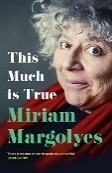 427 p.Non-Fiction- AutobiographyRainbow Milk by Paul Mendez In the Black Country in the 1950s, ex-boxer Norman Alonso is a determined and humble Jamaican who has moved to Britain with his wife to secure a brighter future for themselves and their children. Blighted with unexpected illness and racism, Norman and his family are resilient in the face of such hostilities, but are all too aware that they will need more than just hope to survive. At the turn of the millennium, Jesse seeks a fresh start in London - escaping from a broken immediate family, a repressive religious community and the desolate, disempowered Black Country - but finds himself at a loss for a new centre of gravity, and turns to sex work to create new notions of love, fatherhood and spirituality.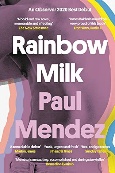 353 p.Fiction - LGBTQIDaring to fly by Lisa MillarLisa Millar has spent her whole life showing up, getting things done and making things happen. Despite the risks, despite the fear, despite life getting in the way. As a child growing up in country Queensland, she had dreamed of a big life. Working as a foreign correspondent gave her that. But it also meant confronting the worst of what humanity can bring - the dead children at Sandy Hook, the sorrow of grieving relatives after the Bataclan theatre terrorist attack and the aftermath of Manchester. Three decades as a journalist witnessing grief and unspeakable tragedy had a cost. And an ever-escalating fear of flying threatened to rob her of her ability to work at all. 
Back home, in the year that everything stopped, Lisa had a chance to look back. And in the quiet of a world slowed down, she thought hard about the meaning of fear, acknowledged her grief at what she lost and found joy in all that she gained.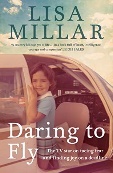 309 p.BiographyApples never fall by Lianne MoriartyIf your mother was missing, would you tell the police? Even if the most obvious suspect was your father? This is the dilemma facing the four grown Delaney siblings. The Delaneys are fixtures in their community. The parents, Stan and Joy, are the envy of all of their friends. They’re killers on the tennis court, and off it their chemistry is palpable. But after fifty years of marriage, they’ve finally sold their famed tennis academy and are ready to start what should be the golden years of their lives. So why are Stan and Joy so miserable? The four Delaney children—Amy, Logan, Troy, and Brooke—were tennis stars in their own right, yet as their father will tell you, none of them had what it took to go all the way. But that’s okay, now that they’re all successful grown-ups and there is the wonderful possibility of grandchildren on the horizon. One night a stranger named Savannah knocks on Stan and Joy’s door, bleeding after a fight with her boyfriend. The Delaneys are more than happy to give her the small kindness she sorely needs. If only that was all she wanted. Later, when Joy goes missing, and Savannah is nowhere to be found, the police question the one person who remains: Stan. But for someone who claims to be innocent, he, like many spouses, seems to have a lot to hide. 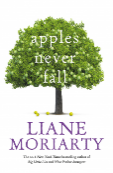 496 p.Contemporary FictionMysteryThe husband’s secret by Liane Moriarty"To be opened in the event of my death" With one swift, vicious movement, she sliced the envelope open, and pulled out a handwritten letter. love you and the girls... so sorry to leave you with this... cannot bear...The Husband's Secret is a funny, heartbreaking novel of marriage, grief, love and secrets. 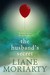 416 p.Mystery FictionNine perfect strangers by Liane MoriartyCould ten days at a health resort really change you forever? These nine perfect strangers are about to find out...Nine people gather at a remote health resort. Some are here to lose weight, some are here to get a reboot on life, some are here for reasons they can’t even admit to themselves. Amidst all of the luxury and pampering, the mindfulness and meditation, they know these ten days might involve some real work. But none of them could imagine just how challenging the next ten days are going to be. Frances Welty, the formerly best-selling romantic novelist, arrives at Tranquillum House nursing a bad back, a broken heart, and an exquisitely painful paper cut. She’s immediately intrigued by her fellow guests. Most of them don’t look to be in need of a health resort at all. But the person that intrigues her most is the strange and charismatic owner/director of Tranquillum House. Could this person really have the answers Frances didn’t even know she was seeking? Should Frances put aside her doubts and immerse herself in everything Tranquillum House has to offer—or should she run while she still can? It’s not long before every guest at Tranquillum House is asking exactly the same question.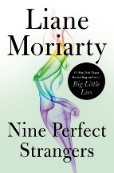 497 p.LP availableContemporary Fiction- AustralianThe Tattooist of Auschwitz by Heather MorrisIn April 1942, Lale Sokolov, a Slovakian Jew, is forcibly transported to the concentration camps at Auschwitz-Birkenau. When his captors discover that he speaks several languages, he is put to work as a Tätowierer (the German word for tattooist), tasked with permanently marking his fellow prisoners. Imprisoned for over two and a half years, Lale witnesses horrific atrocities and barbarism—but also incredible acts of bravery and compassion. Risking his own life, he uses his privileged position to exchange jewels and money from murdered Jews for food to keep his fellow prisoners alive. One day in July 1942, Lale, prisoner 32407, comforts a trembling young woman waiting in line to have the number 34902 tattooed onto her arm. Her name is Gita, and in that first encounter, Lale vows to somehow survive the camp and marry her. A vivid, harrowing, and ultimately hopeful re-creation of Lale Sokolov's experiences as the man who tattooed the arms of thousands of prisoners with what would become one of the most potent symbols of the Holocaust, The Tattooist of Auschwitz is also a testament to the endurance of love and humanity under the darkest possible conditions.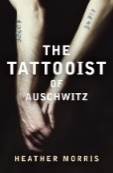 288 p.Historical FictionThe Night Tide by Di Morrissey (New Title for 2024)A secluded, peaceful and diverse waterside community faces turmoil as corporate greed threatens to undo generations of heritage and tradition. Tensions mount as the community's way of life is threatened. Meanwhile, in the city, Dominic Cochrane is at a crossroads. He is made redundant and retreats to the quiet Sydney bay. Far from being the relaxing break he expected, Dom quickly becomes embroiled in a tragic family mystery as money sharks circle treasured old family homes. As Dom investigates, secrets are exposed and old wounds reopened. Can he unravel what really happened so many years ago, or have the secrets been swept away on the dark night tide?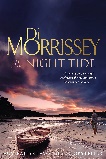 401 p.FictionAudio CD, E-audio & E-book availableThe Clockmaker’s daughter by Kate Morton In the summer of 1862, a group of young artists led by the passionate and talented Edward Radcliffe descends upon Birchwood Manor on the banks of the Upper Thames. Their plan: to spend a secluded summer month in a haze of inspiration and creativity. But by the time their stay is over, one woman has been shot dead while another has disappeared; a priceless heirloom is missing; and Edward Radcliffe's life is in ruins. Over one hundred and fifty years later, Elodie Winslow, a young archivist in London, uncovers a leather satchel containing two seemingly unrelated items: a sepia photograph of an arresting-looking woman in Victorian clothing, and an artist's sketchbook containing the drawing of a twin-gabled house on the bend of a river. Why does Birchwood Manor feel so familiar to Elodie? Flowing through its pages like a river, is the voice of a woman who stands outside time, whose name has been forgotten by history, but who has watched it all unfold: Birdie Bell, the clockmaker's daughter.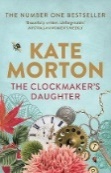 582 p. E-book availableHistorical FictionThe giver of stars by Jojo Moyes Alice Wright marries handsome American Bennett Van Cleve hoping to escape her stifling life in England. But small-town Kentucky quickly proves equally claustrophobic, especially living alongside her overbearing father-in-law. So when a call goes out for a team of women to deliver books as part of Eleanor Roosevelt’s new traveling library, Alice signs on enthusiastically. The leader, and soon Alice’s greatest ally, is Margery, a smart-talking, self-sufficient woman who’s never asked a man’s permission for anything. They will be joined by three other singular women who become known as the Packhorse Librarians of Kentucky. What happens to them–and to the men they love–becomes an unforgettable drama of loyalty, justice, humanity and passion. These heroic women refuse to be cowed by men or by convention. And though they face all kinds of dangers in a landscape that is at times breathtakingly beautiful, at others brutal, they’re committed to their job: bringing books to people who have never had any, arming them with facts that will change their lives. 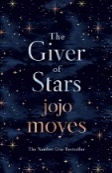 390 p.E-audio availableHistorical FictionLittle fires everywhere by Celeste NgEveryone in Shaker Heights was talking about it that summer: how Isabelle, the last of the Richardson children, had finally gone around the bend and burned the house down.In Shaker Heights, a placid, progressive suburb of Cleveland, everything is meticulously planned - from the layout of the winding roads, to the colours of the houses, to the successful lives its residents will go on to lead. And no one embodies this spirit more than Elena Richardson, whose guiding principal is playing by the rules.Enter Mia Warren - an enigmatic artist and single mother- who arrives in this idyllic bubble with her teenage daughter Pearl, and rents a house from the Richardsons. Soon Mia and Pearl become more than just tenants: all four Richardson children are drawn to the mother-daughter pair. But Mia carries with her a mysterious past, and a disregard for the rules that threatens to upend this carefully ordered community.When old family friends attempt to adopt a Chinese-American baby, a custody battle erupts that dramatically divides the town - and puts Mia and Elena on opposing sides. Suspicious of Mia and her motives, Elena is determined to uncover the secrets in Mia's past. But her obsession will come at an unexpected and devastating cost...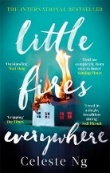 352 p.Contemporary FictionAstronomy: Sky Country by Karlie Noon & Krystal De Napoli (NEW TITLE FOR 2024)The First Knowledges series provides a deeper understanding of the expertise and ingenuity of Indigenous Australians.
Aboriginal and Torres Strait Islander people are the oldest scientists in human history. Many First Peoples regard the land as a reflection of the sky and the sky a reflection of the land. Sophisticated astronomical expertise embedded within the Dreamtime and Songlines is interwoven into a deep understanding of changes on the land, such as weather patterns and seasonal shifts, that are integral to knowledges of time, food availability, and ceremony. In Astronomy: Sky Country, Karlie Noon and Krystal De Napoli explore the connections between Aboriginal environmental and cultural practices and the behaviour of the stars, and consider what must be done to sustain our dark skies, and the information they hold, into the future.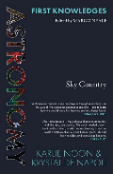 187 p.Non-FictionAstronomy/FolkloreSpirits of the Ghan by Judy NunnIt is 2001 and as the world charges into the new Millennium, a century-old dream is about to be realised in the Red Centre of Australia: the completion of the mighty Ghan railway, a long-lived vision to create the 'backbone of the continent', a line that will finally link Adelaide with the Top End. But construction of the final leg between Alice Springs and Darwin will not be without its complications, for much of the desert it will cross is Aboriginal land. Hired as a negotiator, Jessica Manning must walk a delicate line to reassure the Elders their sacred sites will be protected. Will her innate understanding of the spiritual landscape, rooted in her own Arunta heritage, win their trust? It’s not easy to keep the peace when Matthew Witherton and his survey team are quite literally blasting a rail corridor through the timeless land of the Never-Never. When the paths of Jessica and Matthew finally cross, their respective cultures collide to reveal a mystery that demands attention. As they struggle against time to solve the puzzle, an ancient wrong is awakened and calls hauntingly across the vastness of the outback . . .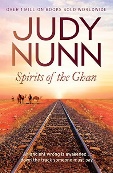 416 p.Fiction- Historical- AustraliaThe long weekend by Judy Nunn (NEW TITLE FOR 2024)Six short stories from Australia’s master storyteller Judy Nunn. The Long Weekend Tracy, Eve, Jet, Mel and Danielle are looking forward – if a little nervously - to their upcoming digital detox. No phones, no laptops – just a quiet weekend in a remote mountain shack. What could go wrong? 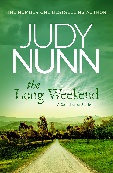 The Wardrobe When journalist Nancy buys a rundown terrace house she knows nothing about the previous owner - until a discovery in an old wardrobe reveals the lives, loves and losses in the world of Emily Roper. The Otto Bin Empire: Clive's Story To the homeless men and women who gather near the docks, the newly arrived Clive cuts an enigmatic figure. ‘I’m just a bloke going through a period of adjustment,’ he tells himself, ‘I’ll be back on my feet soon . . .’ Changes As she celebrates her sixty-fifth birthday, actor turned film producer Jackie looks back on her seven decades – and all the many changes in her life. Not least the most recent and most surprising one of all . . . The House on Hill Street It was such a respectable address - the perfect home for Professor Jameson and his family. But the neighbours are becoming concerned. Eileen Jameson and the boys haven't been seen for quite some time... Just South of Rome On her way to England, actor Jane Prescott makes a quick stopover in Italy. When she stumbles upon the Hotel Visconti, a grand eighteenth-century villa, she has no idea that it will change her life400 p.LP availableShort StoriesHistorical FictionShowtime! By Judy Nunn Judy Nunn's latest bestselling novel will take you from the cotton mills of England to the magnificent theatres of Melbourne, on a scintillating journey through the golden age of Australian showbusiness. 'So, Will, are you going to come with me and my team of merry performers to the sunny climes of Australia, where the crowds are already queuing and the streets are paved with gold?' In the second half of the 19th century, Melbourne is a veritable boom town, as hopefuls from every corner of the globe flock to the gold fields of Victoria. And where people crave gold, they also crave entertainment.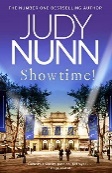 508 p. Fiction- AustralianBecoming by Michelle ObamaIn her memoir, a work of deep reflection and mesmerizing storytelling, Michelle Obama invites readers into her world, chronicling the experiences that have shaped her-from her childhood on the South Side of Chicago to her years as an executive balancing the demands of motherhood and work, to her time spent at the world's most famous address. With unerring honesty and lively wit, she describes her triumphs and her disappointments, both public and private, telling her full story as she has lived it-in her own words and on her own terms. Warm, wise, and revelatory, Becoming is the deeply personal reckoning of a woman of soul and substance who has steadily defied expectations-and whose story inspires us to do the same.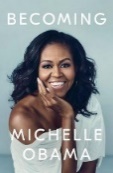 448 p.LP availableBiography - USAThe yellow house by Emily O’GradyAwards Won: 2018 The Australian/Vogel's Literary AwardEven before I knew anything about Granddad Les, Wally and me sometimes dared each other to see how close to the knackery we could get. It was way out in the bottom paddock, and Dad had banned us from going further than the dam. Wally said it was because the whole paddock was haunted. He said he could see ghosts wisping in the grass like sheets blown from the washing line. But even then I knew for sure that was a lie. Ten-year-old Cub lives with her parents, older brother Cassie, and twin brother Wally on a lonely property bordering an abandoned cattle farm and knackery. Their lives are shadowed by the infamous actions of her Granddad Les in his yellow weatherboard house, just over the fence. Although Les died twelve years ago, his notoriety has grown in Cub's lifetime and the local community have ostracised the whole family. When Cub's estranged aunt Helena and cousin Tilly move next door into the yellow house, the secrets the family want to keep buried begin to bubble to the surface. And having been kept in the dark about her grandfather's crimes, Cub is now forced to come to terms with her family's murky history. 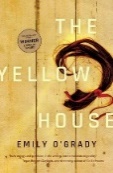 320 p.LP availableAustralian FictionThe Thursday Murder club by Richard OsmanFour septuagenarians with a few tricks up their sleeves. A female cop with her first big case. A brutal murder. Welcome to…The Thursday Murder Club. In a peaceful retirement village, four unlikely friends meet weekly in the Jigsaw Room to discuss unsolved crimes; together they call themselves The Thursday Murder Club. Elizabeth, Joyce, Ibrahim and Ron might be pushing eighty but they still have a few tricks up their sleeves.
When a local developer is found dead with a mysterious photograph left next to the body, the Thursday Murder Club suddenly find themselves in the middle of their first live case. As the bodies begin to pile up, can our unorthodox but brilliant gang catch the killer, before it’s too late?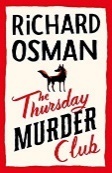 381 p.Mystery FictionThe family doctor by Debra Oswald Paula is a dedicated suburban GP, who is devastated by the murder of a friend and her children by their estranged husband and father. Stacey and the children had been staying with her after fleeing his control, and Paula is haunted by the thought that she couldn't protect them when they most needed it. How had she missed the warning signs? How had she failed to keep them safe?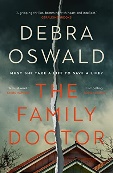 359 p.Fiction- AustralianWhere the crawdads sing by Delia Owens For years, rumours of the “Marsh Girl” have haunted Barkley Cove, a quiet town on the North Carolina coast. So in late 1969, when handsome Chase Andrews is found dead, the locals immediately suspect Kya Clark, the so-called Marsh Girl. But Kya is not what they say. Sensitive and intelligent, she has survived for years alone in the marsh that she calls home, finding friends in the gulls and lessons in the sand. Then the time comes when she yearns to be touched and loved. When two young men from town become intrigued by her wild beauty, Kya opens herself to a new life–until the unthinkable happens. Perfect for fans of Barbara Kingsolver and Karen Russell, Where the Crawdads Sing is at once an exquisite ode to the natural world, a heartbreaking coming-of-age story, and a surprising tale of possible murder. Owens reminds us that we are forever shaped by the children we once were, and that we are all subject to the beautiful and violent secrets that nature keeps.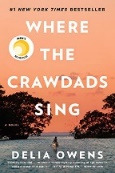 370 p. LP availableFiction- North CarolinaMysteryDark Emu by Bruce PascoeDark Emu puts forward an argument for a reconsideration of the hunter-gatherer tag for precolonial Aboriginal Australians. The evidence insists that Aboriginal people right across the continent were using domesticated plants, sowing, harvesting, irrigating and storing – behaviours inconsistent with the hunter-gatherer tag. Gerritsen and Gammage in their latest books support this premise but Pascoe takes this further and challenges the hunter-gatherer tag as a convenient lie. Almost all the evidence comes from the records and diaries of the Australian explorers, impeccable sources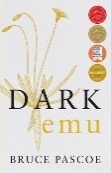 173 p. LP availableAboriginal AustraliansSocial life and customs.Love Country by Bruce Pascoe Loving Country is a book that inspires ultimate respect for Mother Earth and the role of her custodians. While readers are encouraged to discover the sacred country of Australia in an open-minded and sensitive manner, the intention of this book is to foster communication and understanding between all peoples and country, to bring about a range of environmental and social changes. 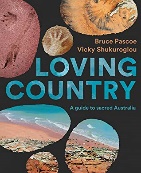 328 p. Non-fiction-  Aboriginal AustraliansSocial life and customsThe dutch house by Ann Patchett At the end of the Second World War, Cyril Conroy combines luck and a single canny investment to begin an enormous real estate empire, propelling his family from poverty to enormous wealth. His first order of business is to buy the Dutch House, a lavish estate in the suburbs outside of Philadelphia. Meant as a surprise for his wife, the house sets in motion the undoing of everyone he loves.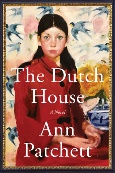 334 p.Fiction- HistoricalThe sanatorium by Sarah Pearse EVERYONE'S IN DANGER. ANYONE COULD BE NEXT. An imposing, isolated hotel, high up in the Swiss Alps, is the last place Elin Warner wants to be. But she's taken time off from her job as a detective, so when she receives an invitation out of the blue to celebrate her estranged brother's recent engagement, she has no choice but to accept. Arriving in the midst of a threatening storm, Elin immediately feels on edge. Though it's beautiful, something about the hotel, recently converted from an abandoned sanatorium, makes her nervous - as does her brother, Isaac. And when they wake the following morning to discover his fiancée Laure has vanished without a trace, Elin's unease grows. With the storm cutting off access to and from the hotel, the longer Laure stays missing, the more the remaining guests start to panic.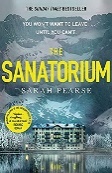 387 p.Fiction-ThrillerThe deep by Kyle Perry If you encounter the Black Wind while out there at sea, all you can do is race back to shore. There’s no predicting it, no sailing it, no living with it. And if you’re a Dempsey, it can play tricks on your mind. . .On the Tasman Peninsula, nestled amidst the largest sea-cliffs in the southern hemisphere, is Shacktown. Here the Dempsey family have run a drug ring for generations, using the fishing industry and the deadly Black Wind as cover. But when thirteen-year-old Forest Dempsey walks out of the ocean, bruised and branded, everything is imperilled – because Forest has been believed dead for the last seven years. Mackerel Dempsey, out of jail on strict bail conditions, is trying to change his fate, doing his best to keep out of trouble before his next court date. His cousin Ahab has renounced the family altogether, in favour of working to keep the town and its fragile tourism economy safe. But in their search for answers about Forest, both Mackerel and Ahab can’t help but be drawn back into the underworld. What on earth happened to the boy all those years ago? And does it have anything to do with the infamous drug kingpin Blackbeard, who is rumoured to be moving in on Shacktown?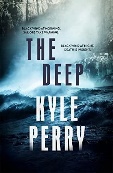 450 p.Fiction – ThrillerDetransition, Baby by Torrey Peters Reese nearly had it all: a loving relationship with Amy, an apartment in New York, a job she didn't hate. She'd scraped together a life previous generations of trans women could only dream of; the only thing missing was a child. Then everything fell apart and three years on Reese is still in self-destruct mode, avoiding her loneliness by sleeping with married men. When her ex calls to ask if she wants to be a mother, Reese finds herself intrigued. After being attacked in the street, Amy de-transitioned to become Ames, changed jobs and, thinking he was infertile, started an affair with his boss Katrina. Now Katrina's pregnant. Could the three of them form an unconventional family - and raise the baby together?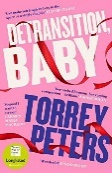 340 p. Fiction - LGBQTIWish you were here by Jodi Picoult Diana O'Toole is perfectly on track. She will be married by thirty, done having kids by thirty-five, and move out to the New York City suburbs, all while climbing the professional ladder in the cutthroat art auction world. She's not engaged just yet, but she knows her boyfriend Finn, a surgical resident, is about to propose - days before her thirtieth birthday. Right on time. But now she is stranded, alone on what was planned to be a romantic idyll with Finn. Unfortunately, Finn is trapped thousands of miles away, and Diana is on one of the world's most beautiful islands with no food, no luggage, and no place to stay, forced to test her personal limits to survive. Struggling to find her feet, Diana gradually connects with a local family when a teenager with a secret opens up to her. As Diana helps her fight her demons she learns more about herself, and about the islands of Galapagos, where Darwin developed his theory of evolution. 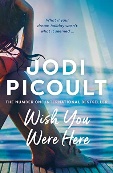 325 p. Contemporary FictionA spark of light by Jodi Picoult When Vonita opened the doors of the Center that morning, she had no idea that it would be for the last time. Wren has missed school to come to the Center, the sole surviving women's reproductive health clinic in the state, chaperoned by her aunt, Bex. Olive told Peg she was just coming for a check-up. Janine is undercover, a pro-life protester disguised as a patient. Joy needs to terminate her pregnancy. Louie is there to perform a service for these women, not in spite of his faith, but because of it. When a desperate and distraught gunman bursts into the Center, opening fire and taking everyone hostage, Hugh McElroy is the police negotiator called to the scene. He has no idea that his fifteen-year-old daughter is inside. Told in a daring and enthralling narrative structure that counts backward through the hours of the standoff, this is a story that traces its way back to what brought each of these very different individuals to the same place on this fateful day.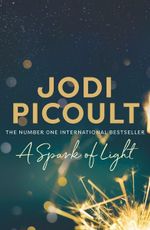 384 p.Contemporary FictionThe Maid by Nita Prose (New Title for 2024)Molly Gray is not like everyone else. She struggles with social skills and misreads the intentions of others. Her gran used to interpret the world for her, codifying it into simple rules that Molly could live by. Since Gran died a few months ago, twenty-five-year-old Molly has been navigating life's complexities all by herself. No matter—she throws herself with gusto into her work as a hotel maid. Her unique character, along with her obsessive love of cleaning and proper etiquette, make her an ideal fit for the job. She delights in donning her crisp uniform each morning, stocking her cart with miniature soaps and bottles, and returning guest rooms at the Regency Grand Hotel to a state of perfection.
But Molly's orderly life is upended the day she enters the suite of the infamous and wealthy Charles Black, only to find it in a state of disarray and Mr. Black himself dead in his bed. Before she knows what's happening, Molly's unusual demeanor has the police targeting her as their lead suspect. She quickly finds herself caught in a web of deception, one she has no idea how to untangle. Fortunately for Molly, friends she never knew she had unite with her in a search for clues to what really happened to Mr. Black—but will they be able to find the real killer before it's too late?
A Clue-like, locked-room mystery and a heartwarming journey of the spirit, The Maid explores what it means to be the same as everyone else and yet entirely different—and reveals that all mysteries can be solved through connection to the human heart.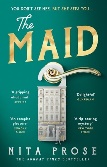 304 p.Fiction MysteryLP, Ebook & Eaudio availableThe Nurses War by Victoria Purman There is more than one way to fight a war...An extraordinary story of grit, love and loss, based on the true history and real experiences of Australian nurses in World War 1. In 1915, as World War 1 rages in Europe and the numbers of dead and injured continue to grow, Australian nurse, Sister Cora Barker, leaves her home in Australia for England, determined to use her skills for King and country. When she arrives at Harefield House - donated to the Australian Army by its expatriate Australian owners - she helps transform it into a hospital that is also a little piece of home for recuperating Australian soldiers.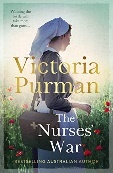 608 p.Historical FictionSuch a fun age by Kiley Reid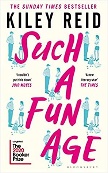 Alix Chamberlain is a woman who gets what she wants and has made a living showing other women how to do the same. A mother to two small girls, she started out as a blogger and has quickly built herself into a confidence-driven brand. So she is shocked when her babysitter, Emira Tucker, is confronted while watching the Chamberlains’ toddler one night. Seeing a young black woman out late with a white child, a security guard at their local high-end supermarket accuses Emira of kidnapping two-year-old Briar. A small crowd gathers, a bystander films everything, and Emira is furious and humiliated. Alix resolves to make it right. But Emira herself is aimless, broke, and wary of Alix’s desire to help. At twenty-five, she is about to lose her health insurance and has no idea what to do with her life. When the video of Emira unearths someone from Alix’s past, both women find themselves on a crash course that will upend everything they think they know about themselves, and each other.310 p. Fiction- ContemporaryThe Seven Husbands of Evelyn Hugo by Taylor Jenkins Reid (New Title for 2024)Aging and reclusive Hollywood movie icon Evelyn Hugo is finally ready to tell the truth about her glamorous and scandalous life. But when she chooses unknown magazine reporter Monique Grant for the job, no one is more astounded than Monique herself. Why her? Why now?
Monique is not exactly on top of the world. Her husband has left her, and her professional life is going nowhere. Regardless of why Evelyn has selected her to write her biography, Monique is determined to use this opportunity to jumpstart her career. Summoned to Evelyn’s luxurious apartment, Monique listens in fascination as the actress tells her story. From making her way to Los Angeles in the 1950s to her decision to leave show business in the ‘80s, and, of course, the seven husbands along the way, Evelyn unspools a tale of ruthless ambition, unexpected friendship, and a great forbidden love. 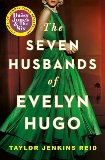 400 p.Historical FictionE-audio & LP availableThe Warsaw orphan by Kelly Rimmer In the spring of 1942, young Elzbieta Rabinek is aware of the swiftly growing discord just beyond the courtyard of her comfortable Warsaw home. She has no fondness for the Germans who patrol her streets and impose their curfews, but has never given much thought to what goes on behind the walls that contain her Jewish neighbors. She knows all too well about German brutality--and that it's the reason she must conceal her true identity. But in befriending Sara, a nurse who shares her apartment floor, Elzbieta makes a discovery that propels her into a dangerous world of deception and heroism.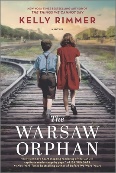 387 p.Historical FictionTruths I never told you by Kelly RimmerWith her father recently moved to a care facility for his worsening dementia, Beth Walsh volunteers to clear out the family home and is surprised to discover the door to her childhood playroom padlocked. She’s even more shocked at what’s behind it—a hoarder’s mess of her father’s paintings, mounds of discarded papers and miscellaneous junk in the otherwise fastidiously tidy house. As she picks through the clutter, she finds a loose journal entry in what appears to be her late mother’s handwriting. Beth and her siblings grew up believing their mother died in a car accident when they were little more than toddlers, but this note suggests something much darker. Beth soon pieces together a disturbing portrait of a woman suffering from postpartum depression and a husband who bears little resemblance to the loving father Beth and her siblings know. With a newborn of her own and struggling with motherhood, Beth finds there may be more tying her and her mother together than she ever suspected.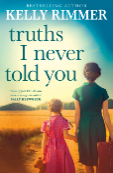 336 p.Fiction- ContemporaryThe lost flowers of Alice Hart by Holly RinglandAfter her family suffers a tragedy, nine-year-old Alice Hart is forced to leave her idyllic seaside home. She is taken in by her grandmother, June, a flower farmer who raises Alice on the language of Australian native flowers, a way to say the things that are too hard to speak. Under the watchful eye of June and the women who run the farm, Alice settles, but grows up increasingly frustrated by how little she knows of her family's story. In her early twenties, Alice's life is thrown into upheaval again when she suffers devastating betrayal and loss. Desperate to outrun grief, Alice flees to the dramatically beautiful central Australian desert. In this otherworldly landscape Alice thinks she has found solace, until she meets a charismatic and ultimately dangerous man. Spanning two decades, set between sugar cane fields by the sea, a native Australian flower farm, and a celestial crater in the central desert, The Lost Flowers of Alice Hart follows Alice's unforgettable journey, as she learns that the most powerful story she will ever possess is her own.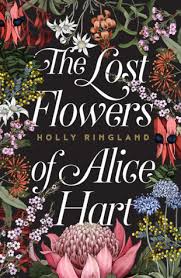 388 p.Fiction- AustralianIf Tomorrow Doesn’t Come by Jen St. Jude (NEW TTLE FOR 2023)Avery Byrne has secrets. She's queer; she's in love with her best friend, Cass; and she's suffering from undiagnosed clinical depression. But on the morning Avery plans to jump into the river near her college campus, the world discovers there are only nine days left to an asteroid is headed for Earth, and no one can stop it. Trying to spare her family and Cass additional pain, Avery does her best to make it through just nine more days. As time runs out and secrets slowly come to light, Avery would do anything to save the ones she loves. But most importantly, she learns to save herself. Speak her truth. Seek the support she needs. Find hope again in the tomorrows she has left. If Tomorrow Doesn't Come is a celebration of queer love, a gripping speculative narrative, and an urgent, conversation-starting book about depression, mental health, and shame.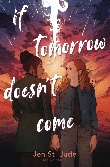 368 p.Young Adult Fantasy/Magic RealismSon of Sin by Omar Sakr (NEW TITLE FOR 2024)An estranged father. An abused and abusive mother. An army of relatives. A tapestry of violence, woven across generations and geographies, from Turkey to Lebanon to Western Sydney. This is the legacy left to Jamal Smith, a young queer Muslim trying to escape a past in which memory and rumour trace ugly shapes in the dark. When every thread in life constricts instead of connects, how do you find a way to breathe? Torn between faith and fear, gossip and gospel, family and friendship, Jamal must find and test the limits of love.
In this extraordinary work, Omar Sakr deftly weaves a multifaceted tale brimming with angels and djinn, racist kangaroos and adoring bats, examining with a poet’s eye the destructive impetus of repressed desire and the complexities that make us human.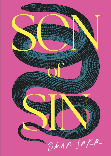 276 p.Audio CD availableLGBTI+ FictionThe tea girl of hummingbird lane by Lisa See  This novel explores the lives of a Chinese mother and her daughter who has been adopted by an American couple. Li-yan and her family align their lives around the seasons and the farming of tea. There is ritual and routine, and it has been ever thus for generations. Then one day a jeep appears at the village gate—the first automobile any of them have seen—and a stranger arrives. In this remote Yunnan village, the stranger finds the rare tea he has been seeking and a reticent Akha people. 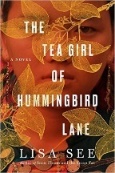 384 p.Historical FictionThe Guernsey Literary and Potato Peel Pie Society by Mary Ann ShafferThe war is over. Juliet Ashton is grappling with writer's block when she receives a letter from Dawsey Adams of Guernsey - a total stranger living halfway across the Channel, who has come across her name written in a second-hand book. Juliet begins writing to Dawsey, and in time to everyone in the extraordinary Guernsey Literary and Potato Peel Pie Society. The society tell Juliet about life on the island - and the dark years spent under the shadow of German occupation. Drawn into their irresistible world, Juliet sets sail for Guernsey, changing her life - and theirs - forever.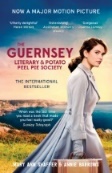 251 p., DVD availableHistorical FictionThe First to Die at the End by Adam Silvera (NEW TITLE FOR 2024)It’s the night before Death-Cast goes live, and there’s one question on everyone’s mind: Can Death-Cast actually predict when someone will die, or is it just an elaborate hoax? Orion Pagan has waited years for someone to tell him that he’s going to die. He has a serious heart condition, and he signed up for Death-Cast so he could know what’s coming.  Valentino Prince is restarting his life in New York. He has a long and promising future ahead and he only registered for Death-Cast after his twin sister nearly died in a car accident. Orion and Valentino cross paths in Times Square and immediately feel a deep connection. But when the first round of End Day calls goes out, their lives are changed forever—one of them receives a call, and the other doesn’t. Though neither boy is certain how the day will end, they know they want to spend it together…even if that means their goodbye will be heartbreaking.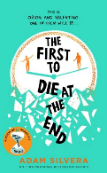 550 p.LGBTI+Young Adult FictionHoneybee by Craig Silvey Late in the night, fourteen-year-old Sam Watson steps onto a quiet overpass, climbs over the rail and looks down at the road far below. At the other end of the same bridge, an old man, Vic, smokes his last cigarette. The two see each other across the void. A fateful connection is made, and an unlikely friendship blooms. Slowly, we learn what led Sam and Vic to the bridge that night. Bonded by their suffering, each privately commits to the impossible task of saving the other. Honeybee is a heart-breaking, life-affirming novel that throws us headlong into a world of petty thefts, extortion plots, botched bank robberies, daring dog rescues and one spectacular drag show.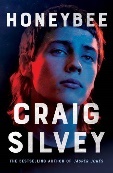 424 p.Australian fictionPenny Wong: Passion and Principle by Margaret Simons Senator Penny Wong is an extraordinary Australian politician. Resolute, self-possessed and a penetrating thinker on subjects from climate change to foreign affairs, she is admired by members of parliament and the public from across the political divide.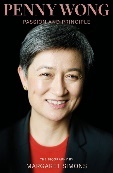 In this first-ever biography of Penny Wong, acclaimed journalist Margaret Simons traces her story: from her early life in Malaysia, to her student activism in Adelaide, to her time in the turbulent Rudd and Gillard governments, to her key role as a voice of reason in the polarising campaign to legalise same-sex marriage. What emerges is a picture of a leader for modern Australia, a cool-headed and cautious yet charismatic figure of piercing intelligence, with a family history linking back to Australia’s colonial settlers and to the Asia-Pacific.368 p.Biography – Australian - PoliticsThe last painting of Sara de Vos by Dominic Smith  In his earlier, award-winning novels, Dominic Smith demonstrated a gift for coaxing the past to life. Now, in The Last Painting of Sara de Vos, he deftly bridges the historical and the contemporary, tracking a collision course between a rare landscape by a female Dutch painter of the golden age, an inheritor of the work in 1950s Manhattan, and a celebrated art historian who painted a forgery of it in her youth. In 1631, Sara de Vos is admitted as a master painter to the Guild of St. Luke's in Holland, the first woman to be so recognized. Three hundred years later, only one work attributed to de Vos is known to remain--a haunting winter scene, At the Edge of a Wood, which hangs over the bed of a wealthy descendant of the original owner. An Australian grad student, Ellie Shipley, struggling to stay afloat in New York, agrees to paint a forgery of the landscape, a decision that will haunt her. Because now, half a century later, she's curating an exhibit of female Dutch painters, and both versions threaten to arrive. 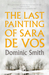 374 p.Historical FictionThe light between oceans by M. L. Stedman This is the story of right and wrong, and how sometimes they look the same. 1926. Tom Sherbourne is a young lighthouse keeper on a remote island off Western Australia. The only inhabitants of Janus Rock, he and his wife Isabel live a quiet life, cocooned from the rest of the world. One April morning a boat washes ashore carrying a dead man and a crying infant - and the path of the couple's lives hits an unthinkable crossroads. Only years later do they discover the devastating consequences of the decision they made that day - as the baby's real story unfolds ...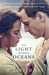 352 p. DVD &E-Audio availableHistorical FictionBeyond the black door by Alex Strickland Everyone has a soul. Some are beautiful gardens, others are frightening dungeons. Soulwalkers―like Kamai and her mother―can journey into other people's souls while they sleep. But no matter where Kamai visits, she sees the black door. It follows her into every soul, and her mother has told her to never, ever open it. When Kamai touches the door, it is warm and beating, like it has a pulse. When she puts her ear to it, she hears her own name whispered from the other side. And when tragedy strikes, Kamai does the unthinkable: she opens the door.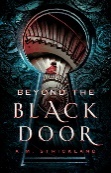 394 p. Young Adult Fiction- LGBQTIShuggie Bain by Douglas Stuart Shuggie Bain is the unforgettable story of young Hugh "Shuggie" Bain, a sweet and lonely boy who spends his 1980s childhood in run-down public housing in Glasgow, Scotland. Thatcher's policies have put husbands and sons out of work, and the city's notorious drugs epidemic is waiting in the wings. Shuggie's mother Agnes walks a wayward path: she is Shuggie's guiding light but a burden for him and his siblings. She dreams of a house with its own front door while she flicks through the pages of the Freemans catalogue, ordering a little happiness on credit, anything to brighten up her grey life. Married to a philandering taxi-driver husband, Agnes keeps her pride by looking good--her beehive, make-up, and pearly-white false teeth offer a glamourous image of a Glaswegian Elizabeth Taylor. But under the surface, Agnes finds increasing solace in drink, and she drains away the lion's share of each week's benefits--all the family has to live on--on cans of extra-strong lager hidden in handbags and poured into tea mugs. Agnes's older children find their own ways to get a safe distance from their mother, abandoning Shuggie to care for her as she swings between alcoholic binges and sobriety. Shuggie is meanwhile struggling to somehow become the normal boy he desperately longs to be, but everyone has realized that he is "no right," a boy with a secret that all but him can see. Agnes is supportive of her son, but her addiction has the power to eclipse everyone close to her--even her beloved Shuggie.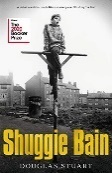 430 p.Fiction- ScotlandNot Like Other Dads by Sean Szeps (NEW TITLE FOR 2024)A fearless, frank and funny memoir about reinventing the rules of parenting Sean had wanted to be a mum since the age of four, when he fell in love with Mrs Potts, the motherly teapot in Beauty and the Beast . But there was just one he was not, in fact, a woman. When he was swept off his feet by a handsome Australian man in New York City, Sean's dreams of marriage and parenthood suddenly became a reality. The only things standing in his outdated marriage laws, hundreds of thousands of dollars and a healthy dose of internalised homophobia. Though he had to battle intense family drama, depression and a difficult move to the other side of the world, he succeeded in becoming a father to boy-girl twins. What happens when the traditional parenting rules, 10,000 years in the making, simply don't apply? Not Like Other Dads is a raw, rollicking memoir about gay parents raising kids without a map – or nap. Hilarious and tender, Sean's story helps all of us celebrate who we really are ... empowering straight and queer parents alike to rewrite the parenting script.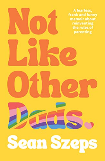 311 p.Memoir LGBTI+Reckoning by Magda Szubanski    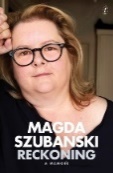 Heartbreaking, joyous, traumatic, intimate and revelatory, Reckoning is the book where Magda Szubanski, one of Australia's most beloved performers, tells her story. In this extraordinary memoir, Magda describes her journey of self-discovery from a suburban childhood, haunted by the demons of her father's espionage activities in wartime Poland and by her secret awareness of her sexuality, to the complex dramas of adulthood and her need to find out the truth about herself and her family. With courage and compassion, she addresses her own frailties and fears, and asks the big questions about life, about the shadows we inherit and the gifts we pass on.400 pBiography - AustraliaStella and Margie by Glenna Thomson Stella and her mother-in-law Margie are two very different women. Stella is kind, compassionate and just a little chaotic. Margie is prickly, demanding and a stickler for convention. Stella has exciting dreams for the future. Margie has only bitter memories of the past.  When Margie needs help recovering from a major operation, Stella offers her a place to stay. With no other options, Margie returns to the family farm where for decades, until Stella's arrival, she was the one in charge. Margie has never made life easy for her daughter-in-law, and that's not going to change now she's been made a guest in her former home. But as the dry summer turns to a beautiful Autumn, the two women gradually form an unlikely bond, as the ambitions, secrets, and tragedies that have shaped their lives are slowly uncovered...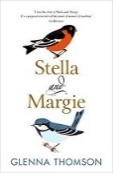 304 p.E-Audio availableContemporary FictionA gentleman in Moscow by Amor Towles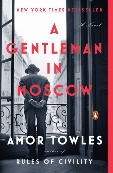 A Gentleman in Moscow immerses us in another elegantly drawn era with the story of Count Alexander Rostov. When, in 1922, he is deemed an unrepentant aristocrat by a Bolshevik tribunal, the count is sentenced to house arrest in the Metropol, a grand hotel across the street from the Kremlin. Rostov, an indomitable man of erudition and wit, has never worked a day in his life, and must now live in an attic room while some of the most tumultuous decades in Russian history are unfolding outside the hotel’s doors. Unexpectedly, his reduced circumstances provide him a doorway into a much larger world of emotional discovery. Brimming with humour, a glittering cast of characters, and one beautifully rendered scene after another, this singular novel casts a spell as it relates the count’s endeavour to gain a deeper understanding of what it means to be a man of purpose.462 p.Fiction- Historical Fiction - RussiaThe Lincoln Highway by Amor Towles (New Title for 2024)In June, 1954, eighteen-year-old Emmett Watson is driven home to Nebraska by the warden of the work farm where he has just served a year for involuntary manslaughter. His mother long gone, his father recently deceased, and the family farm foreclosed upon by the bank, Emmett’s intention is to pick up his eight-year-old brother and head west where they can start their lives anew. But when the warden drives away, Emmett discovers that two friends from the work farm have hidden themselves in the trunk of the warden’s car. Together, they have hatched an altogether different plan for Emmett’s future.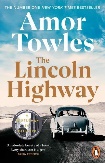 576 p.Historical FictionE-audio availableFrench Braid by Anne TylerThe Garretts take their first and last family vacation in the summer of 1959. They hardly ever leave home, but in some ways they have never been farther apart. Mercy has trouble resisting the siren call of her aspirations to be a painter, which means less time keeping house for her husband, Robin. Their teenage daughters, steady Alice and boy-crazy Lily could not have less in common. Their youngest, David, is already intent on escaping his family's orbit, for reasons none of them understand. Yet, as these lives advance across decades, the Garretts' influences on one another ripple ineffably but unmistakably through each generation.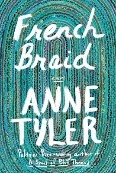 244 p.Historical FictionContemporary.Educated by Tara WestoverTara Westover grew up preparing for the End of Days, watching for the sun to darken, for the moon to drip as if with blood. She spent her summers bottling peaches and her winters rotating emergency supplies, hoping that when the World of Men failed, her family would continue on,unaffected. She hadn’t been registered for a birth certificate. She had no school records because she’d never set foot in a classroom, and no medical records because her father didn’t believe in doctors or hospitals. According to the state and federal government, she didn’t exist.
As she grew older, her father became more radical, and her brother, more violent. At sixteen Tara decided to educate herself. Her struggle for knowledge would take her far from her Idaho mountains, over oceans and across continents, to Harvard and to Cambridge. Only then would she wonder if she’d travelled too far. If there was still a way home.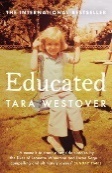 384 p.Non-fiction- AutobiographyHer mother’s daughter by Nadia Wheatley"Why didn't you and Daddy want people to give you any wedding presents?" I used to ask. But my mother could never be drawn into talking about the wedding. Later, I assumed it was because she did not wish to be reminded of the ghastly mistake she had made in marrying my father.
Born in Australia in 1949, author Nadia Wheatley grew up with a sense of the mystery of her parents’ marriage. Caught in the crossfire between an independent woman and a controlling man, the child became a player in the deadly game. Was she her mother’s daughter, or her father’s creature? After her mother’s death, the ten-year-old began writing down the stories her mother had told her—of a Cinderella-like childhood, followed by an escape into a career as an army nurse in Palestine and Greece, and as an aid-worker in the refugee camps of post-war Germany. Some fifty years later, the finished memoir is not only a loving tribute but an investigation of the bewildering processes of memory itself.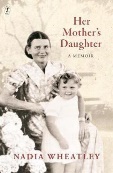 352 p.Autobiography- AustralianThe wife and the widow by Christian White.Set against the backdrop of an eerie island town in the dead of winter, The Wife and The Widow is an unsettling thriller told from two perspectives: Kate, a widow whose grief is compounded by what she learns about her dead husband’s secret life; and Abby, an island local whose world is turned upside when she’s forced to confront the evidence of her husband’s guilt. But nothing on this island is quite as it seems, and only when these women come together can they discover the whole story about the men in their lives. 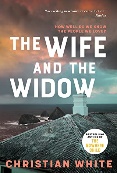 384 p.Mystery FictionWild place by Christian White In the summer of 1989, a local teen goes missing from the idyllic suburb of Camp Hill in Australia. As rumours of Satanic rituals swirl, schoolteacher Tom Witter becomes convinced he holds the key to the disappearance. When the police won't listen, he takes matters into his own hands with the help of the missing girl's father and a local neighbourhood watch group. 
But as dark secrets are revealed and consequences to past actions are faced, Tom learns that the only way out of the darkness is to walk deeper into it. Wild Place peels back the layers of suburbia, exposing what s hidden underneath guilt, desperation, violence and attempts to answer the question: Why do good people do bad things?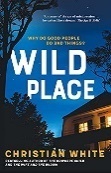 384 p.Mystery Fiction. The Dictionary of Lost Words by Pip Williams (New Title for 2024)In 1901, the word ‘Bondmaid’ was discovered missing from the Oxford English Dictionary. This is the story of the girl who stole it.
Esme is born into a world of words. Motherless and irrepressibly curious, she spends her childhood in the ‘Scriptorium’, a garden shed in Oxford where her father and a team of dedicated lexicographers are collecting words for the very first Oxford English Dictionary. Esme’s place is beneath the sorting table, unseen and unheard. One day a slip of paper containing the word ‘bondmaid’ flutters to the floor. Esme rescues the slip and stashes it in an old wooden case that belongs to her friend, Lizzie, a young servant in the big house. Esme begins to collect other words from the Scriptorium that are misplaced, discarded or have been neglected by the dictionary men. They help her make sense of the world.
Over time, Esme realises that some words are considered more important than others, and that words and meanings relating to women’s experiences often go unrecorded. While she dedicates her life to the Oxford English Dictionary, secretly, she begins to collect words for another dictionary: The Dictionary of Lost Words. Set when the women’s suffrage movement was at its height and the Great War loomed, The Dictionary of Lost Words reveals a lost narrative, hidden between the lines of a history written by men. It’s a delightful, lyrical and deeply thought-provoking celebration of words, and the power of language to shape the world and our experience of it.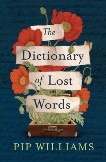 414 p. Fiction/ Historical FictionAudio CD, E-book & E-audio availableAs beautiful as any other by Kayla Wilson When Kaya Wilson came out to his parents as transgender, a year after a near-death surfing accident and just weeks before his father's death, he was met with a startling family history of concealed queerness and shame. This is a trans story. As Beautiful As Any Other weaves this legacy together with intimate examinations of the forces that have shaped Wilson's life, and his body: vulnerability and power, grief and trauma, science and narrative. This is also my story. In this powerful and lyrical memoir, Wilson makes a case for the strength we find when we confront the complexities of our identity with compassion. As Beautiful As Any Other is a trailblazing debut of remarkable beauty, insight and candour.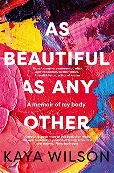 289 p.Autobiographies- Transgender peopleThe Yield by Tara June WinchKnowing that he will soon die, Albert ‘Poppy’ Gondiwindi takes pen to paper. His life has been spent on the banks of the Murrumby River at Prosperous House, on Massacre Plains. Albert is determined to pass on the language of his people and everything that was ever remembered. He finds the words on the wind.August  Gondiwindi has been living on the other side of the world for ten years when she learns of her grandfather’s death. She returns home for his burial, wracked with grief and burdened with all she tried to leave behind. Her homecoming is bittersweet as she confronts the love of her kin and news that Prosperous is to be repossessed by a mining company. Determined to make amends she endeavours to save their land – a quest that leads her to the voice of her grandfather and into the past, the stories of her people, the secrets of the river. Profoundly moving and exquisitely written, Tara June Winch’s The Yield is the story of a people and a culture dispossessed. But it is as much a celebration of what was and what endures, and a powerful reclaiming of Indigenous language, storytelling and identity. 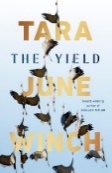 343 p.LP availableFiction- Indigenous peopleFiction- AustralianBefore we were yours by Lisa WingateMemphis, 1939. Twelve-year-old Rill Foss and her four younger siblings live a magical life aboard their family’s Mississippi River shantyboat. But when their father must rush their mother to the hospital one stormy night, Rill is left in charge—until strangers arrive in force. Wrenched from all that is familiar and thrown into a Tennessee Children’s Home Society orphanage, the Foss children are assured that they will soon be returned to their parents—but they quickly realize the dark truth. At the mercy of the facility’s cruel director, Rill fights to keep her sisters and brother together in a world of danger and uncertainty. Aiken, South Carolina, present day. Born into wealth and privilege, Avery Stafford seems to have it all: a successful career as a federal prosecutor, a handsome fiancé, and a lavish wedding on the horizon. But when Avery returns home to help her father weather a health crisis, a chance encounter leaves her with uncomfortable questions and compels her to take a journey through her family’s long-hidden history, on a path that will ultimately lead either to devastation or to redemption. Based on one of America’s most notorious real-life scandals—in which Georgia Tann, director of a Memphis-based adoption organization, kidnapped and sold poor children to wealthy families all over the country—Lisa Wingate’s riveting, wrenching, and ultimately uplifting tale reminds us how, even though the paths we take can lead to many places, the heart never forgets where we belong. 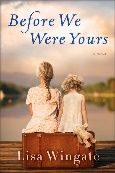 342 p.Historical fiction – United statesStill life by Sarah Winman Tuscany, 1944: As Allied troops advance and bombs fall around deserted villages, a young English soldier, Ulysses Temper, finds himself in the wine cellar of a deserted villa. There, he has a chance encounter with Evelyn Skinner, a middle-aged art historian who has come to Italy to salvage paintings from the ruins and recall long-forgotten memories of her own youth. In each other, Ulysses and Evelyn find a kindred spirit amongst the rubble of war-torn Italy, and set off on a course of events that will shape Ulysses's life for the next four decades.
As Ulysses returns home to London, reimmersing himself in his crew at The Stoat and Parrot -- a motley mix of pub crawlers and eccentrics -- he carries his time in Italy with him. And when an unexpected inheritance brings him back to where it all began, Ulysses knows better than to tempt fate, and returns to the Tuscan hills.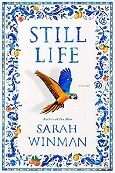 464 p.
Historical FictionThe Shepherd’s Hut by Tim WintonFor years Jaxie Clackton has dreaded going home. His beloved mum is dead, and he wishes his dad was too, until one terrible moment leaves his life stripped to nothing. No one ever told Jaxie Clackton to be careful what he wishes for. And so Jaxie runs. There’s just one person in the world who understands him, but to reach her he’ll have to cross the vast saltlands of Western Australia. It is a place that harbours criminals and threatens to kill those who haven't reckoned with its hot, waterless vastness. This is a journey only a dreamer - or a fugitive - would attempt. Fierce and lyrical, The Shepherd's Hut is a story of survival, solitude and unlikely friendship. 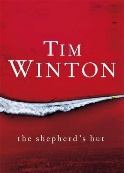 267 p., E-Audio availableAustralian FictionThe weekend by Charlotte Wood People went on about death bringing friends together, but it wasn't true. The graveyard, the stony dirt - that's what it was like now . . . Despite the three women knowing each other better than their own siblings, Sylvie's death had opened up strange caverns of distance between them. Four older women have a lifelong friendship of the best kind: loving, practical, frank and steadfast. But when Sylvie dies, the ground shifts dangerously for the remaining three. Can they survive together without her? They are Jude, a once-famous restaurateur, Wendy, an acclaimed public intellectual, and Adele, a renowned actress now mostly out of work. Struggling to recall exactly why they've remained close all these years, the grieving women gather for Christmas at Sylvie's old beach house - not for festivities, but to clean the place out before it is sold. 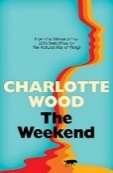 259 p.LP, E-audio and E-book availableContemporary Fiction.Agatha Christie : a very elusive woman by Lucy Worsley 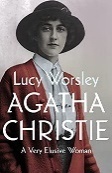 "Nobody in the world was more inadequate to act the heroine than I was." Why did Agatha Christie spend her career pretending that she was “just” an ordinary housewife, when clearly she wasn’t?  Her life is fascinating for its mysteries and its passions and, as Lucy Worsley says, "She was thrillingly, scintillatingly modern."  She went surfing in Hawaii, she loved fast cars, and she was intrigued by the new science of psychology, which helped her through devastating mental illness. So why—despite all the evidence to the contrary—did Agatha present herself as a retiring Edwardian lady of leisure? She was born in 1890 into a world that had its own rules about what women could and couldn’t do. Lucy Worsley’s biography is not just of a massively, internationally successful writer. It's also the story of a person who, despite the obstacles of class and gender, became an astonishingly successful working woman.432 p.BiographyScattered Pearls by Sohila Zanjani    Three generations of Iranian women and their search for freedom. From Tehran to Melbourne, a powerful memoir of survival. Scattered Pearls opens in pre-revolutionary Iran, where Sohila Zanjani grew up under the threat of violence, intimidation and control at the hands of her father. Resolving never to tread in the footsteps of her mother and her grandmother, both survivors of domestic abuse, Sohila tried to find a new life for herself on the other side of the world. But to her horror she discovered that living with her father had been gentle in comparison to the reality of her new married life. Spanning more than a hundred years, Scattered Pearls tells the true stories of Sohila, her mother and her grandmother, and the injustice and abuse meted out by the men in their lives. It is a story of cultural misogyny in both Iran and Australia, and of an ongoing search for a loving, equal relationship.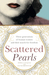 320 p.Biography – Australia and Iran